Pk Veldlopen Oost-Vlaanderen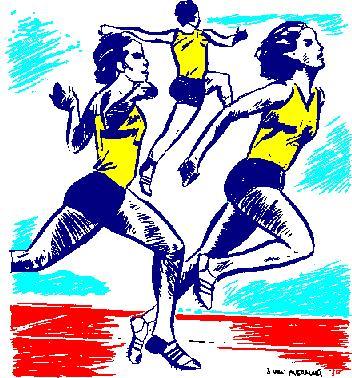 Atletiek VolhardingPC Oost-Vlaanderen5 februari 2017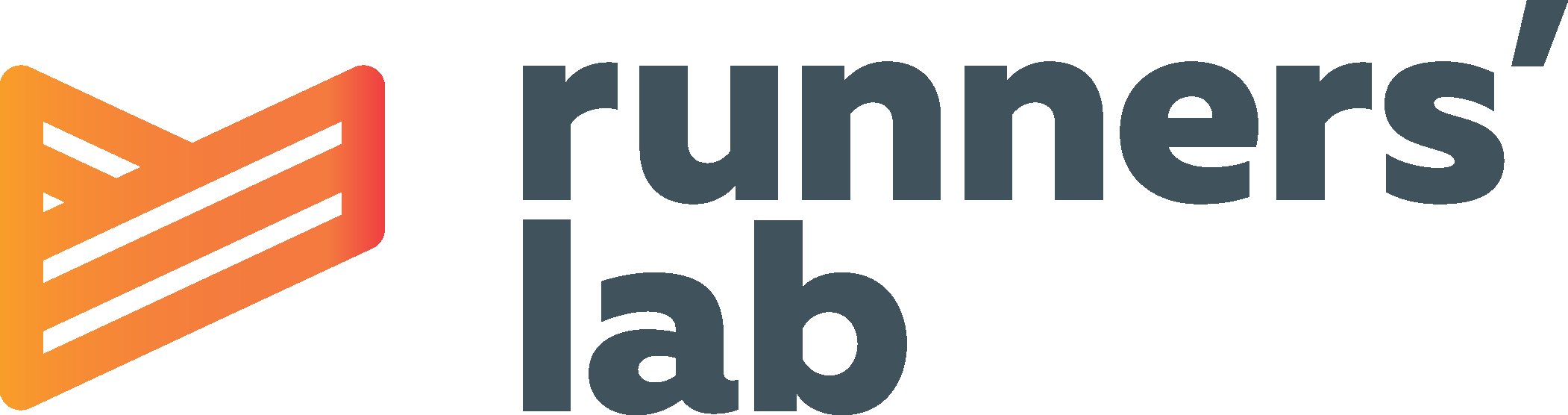 Met dank aan onze sponsors : 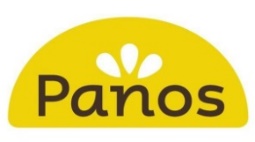 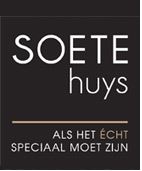 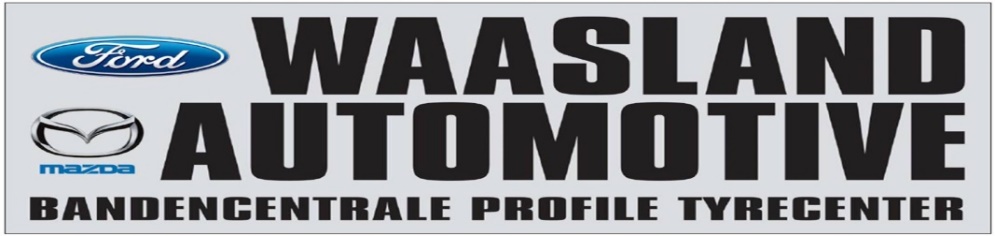 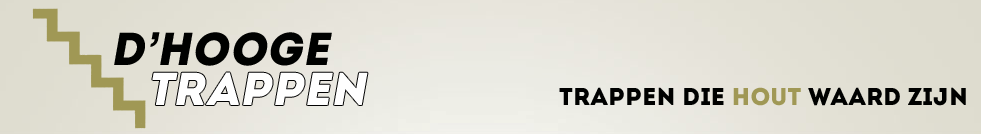 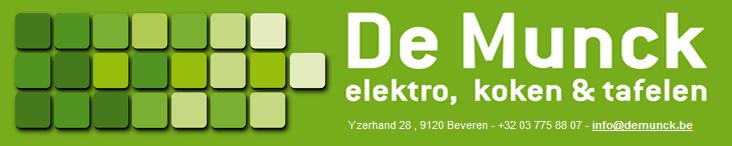 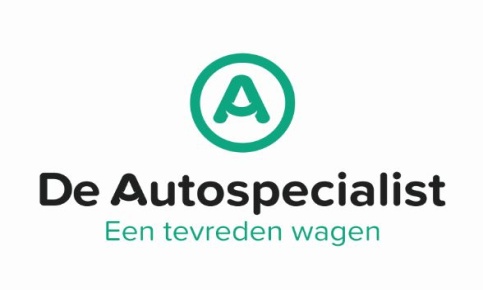 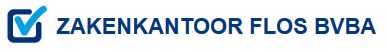 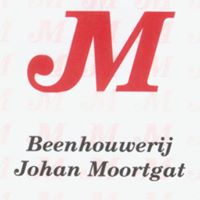 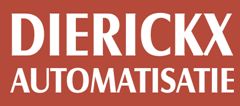 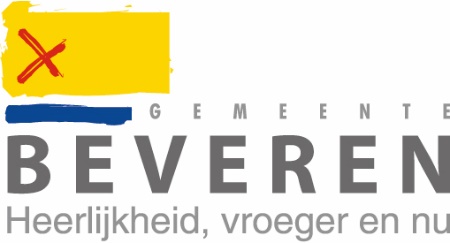 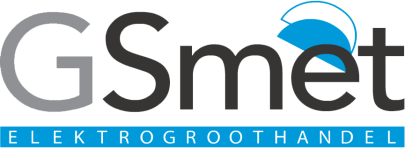 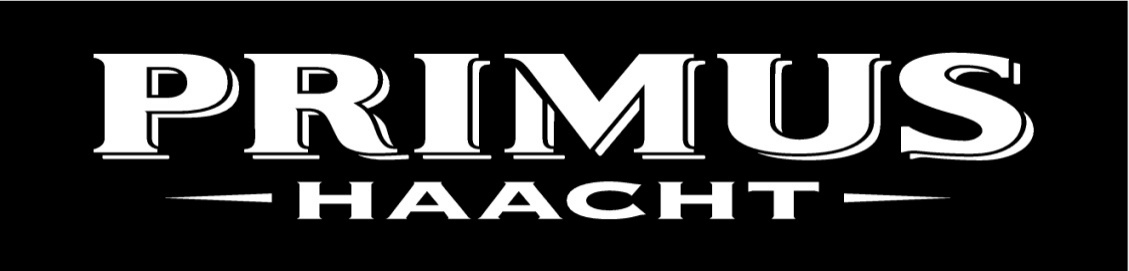 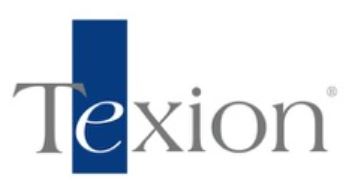 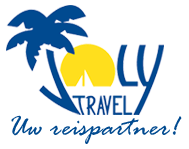 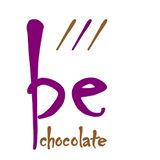 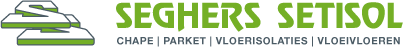 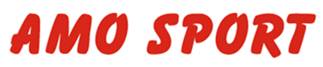 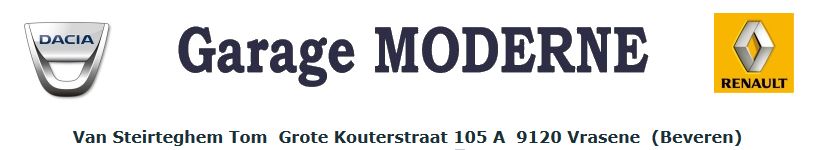 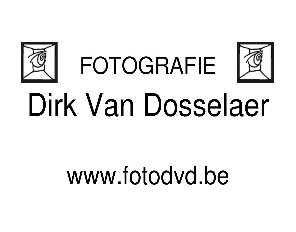 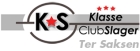 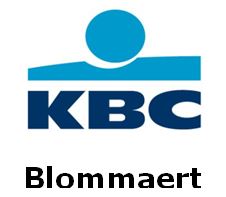 Benjamin meisjes 2009	Start :	10:31:3	1.	2094	Vercammen Lies	B	V	10/03/2009	ACW	4:12 PK1	2.	2276	De Decker Fien	B	V	9/04/2009	AVLO	4:13 PK2	3.	831 	Sienaert Fenne	B	V	26/01/2009	EA	4:16 PK3	4.	1942	Heirman Mogan	B	V	20/02/2009	ACG	4:18	5.	991 	Zutterman Flore	B	V	29/06/2009	DEIN	4:21	6.	2058	Rooms Indra	B	V	6/02/2009	HAMM	4:22	7.	1591	Ooms Linde	B	V	21/03/2009	HAMM	4:27	8.	1725	Callebaut Esther	B	V	2/09/2009	ALVA	4:29	9.	1472	Impens Alys	B	V	18/04/2009	KAAG	4:33	10.	1844	Van Gasse Nanou	B	V	10/06/2009	ASVO	4:35	11.	2036	Wauters Stien	B	V	4/03/2009	VOLH	4:36	12.	1304	Dufour Charlotte	B	V	29/01/2009	AVLO	4:38	13.	1185	Reyniers Lise	B	V	10/07/2009	ACW	4:41	14.	2097	Meeusen Anna	B	V	15/07/2009	HALE	4:42	15.	1125	Van Durme Manou	B	V	19/05/2009	DEIN	4:44	16.	1267	Schroyens Fleur	B	V	6/07/2009	AVLO	4:45	17.	2050	Constant Elise	B	V	19/05/2009	VOLH	4:47	18.	2022	N'Gueyilbé Marie-Victoria	B	V	6/01/2009	VOLH	4:51	19.	2649	Heirman Saartje	B	V	31/07/2009	ASVO	4:53	20.	992 	Van Mulders Oona	B	V	2/12/2009	DEIN	4:54	21.	2027	Devincke Ayline	B	V	17/10/2009	VOLH	4:56	22.	2021	Somers Fien	B	V	2/01/2009	VOLH	4:58	23.	2047	De Beleyr Fiebe	B	V	8/06/2009	VOLH	5:04	24.	1296	Van Britsom Maïte	B	V	15/01/2009	RCG	5:07	25.	1327	Jacobs Lina	B	V	9/02/2009	AVLO	5:09	26.	1169	Van Esbroeck Lin	B	V	26/10/2009	LEBB	5:13	27.	2560	Casteleyn Aurélie	B	V	23/08/2009	ACME	5:17	28.	1294	Corne Nina	B	V	28/04/2009	RCG	5:18	29.	1027	De Corte Marie	B	V	11/02/2009	STAX	5:21	30.	2026	Van Walle Syrah	B	V	28/06/2009	VOLH	5:34	31.	995 	Martens Femke	B	V	20/07/2009	DEIN	5:36	32.	2034	Annaert Lena	B	V	20/11/2009	VOLH	5:40Benjamin meisjes 2008	Start :	10:37:0	1.	1266	De Bruyn Elise	B	V	20/03/2008	AVLO	3:59 PK1	2.	1481	Hubert Camille	B	V	8/04/2008	VITA	4:01 PK2	3.	1648	De Smet Anouk	B	V	2/07/2008	VS	4:02 PK3	4.	2725	Fran De Backer	B	V	14/01/2008	VITA	4:04	5.	823 	Stas Elisa	B	V	9/04/2008	EA	4:08	6.	1896	Aline Van Weyenberg	B	V	16/04/2008	VITA	4:11	7.	1463	Van Theemsche Liese	B	V	15/03/2008	AVLO	4:13	8.	1776	Verschelden Enola	B	V	22/01/2008	DEIN	4:18	9.	1618	Haak Aukje	B	V	21/02/2008	ACG	4:21	10.	2123	Vandriesssche Luna	B	V	5/03/2008	KAAG	4:24	11.	2482	Baert Gitte	B	V	3/06/2008	ACW	4:27	12.	1846	Van Rillaer Elodie	B	V	7/02/2008	ASVO	4:30	13.	1739	Van Weverberg Ruth	B	V	19/12/2008	LEBB	4:31	14.	842 	De Maesschalck Jelena	B	V	20/11/2008	STAX	4:42	15.	1297	Van Den Steen Tess	B	V	9/07/2008	RCG	4:44	16.	1274	Dierickx Margaux	B	V	10/03/2008	HAMM	4:46	17.	1328	Bastil Julie	B	V	14/11/2008	ASVO	4:49	18.	1594	Van Weyenberg Catho	B	V	14/07/2008	VITA	4:51	19.	1219	Naessens Sienna	B	V	5/08/2008	DEIN	4:53	20.	993 	Dhaenens Ilona	B	V	3/02/2008	DEIN	4:55	21.	1191	Vercauteren Violetta	B	V	10/06/2008	ACW	4:58	22.	1895	Slabbinck Kaat	B	V	10/10/2008	VITA	4:59	23.	2592	De Clercq Mona	B	V	6/05/2008	ZA	5:01	24.	1037	Van Nieuwenhove Jenna	B	V	5/01/2008	ACG	5:04	25.	1692	Van Steendam Ruth	B	V	6/09/2008	RCG	5:06	26.	1252	De Vos Faustine	B	V	11/10/2008	AVLO	5:08	27.	1332	De Clercq Camille	B	V	16/01/2008	ASVO	5:11	28.	881 	Holsbeke Eva	B	V	13/10/2008	RCG	5:13	29.	1691	De Groot Nette	B	V	14/10/2008	RCG	5:16	30.	828 	De Nijs Lisa	B	V	26/09/2008	EA	5:18	31.	1616	Larmuseau An-Sofie	B	V	27/11/2008	ACG	5:21	32.	2018	De Cock Renske	B	V	10/10/2008	VOLH	5:24	33.	1386	Pardaens Romee	B	V	10/11/2008	ZA	5:27	34.	1166	Van Campenhout Dieuwke	B	V	4/02/2008	LEBB	5:30	35.	1724	Van Bockstaele Janne	B	V	21/09/2008	VS	5:32	36.	824 	Okeke Hanna	B	V	29/02/2008	EA	5:35	37.	2039	Van Meenen Sien	B	V	8/04/2008	VOLH	5:37	38.	1305	De Kegel Leni	B	V	27/01/2008	AVLO	5:43	39.	1269	Van Damme Stien	B	V	20/02/2008	AVLO	5:44	40.	997 	Vaernewyck Margot	B	V	15/05/2008	DEIN	5:48	41.	2041	Steenssens Hanne	B	V	2/06/2008	VOLH	5:50	42.	2587	Michiels Lotte	B	V	24/11/2008	HAMM	5:53	43.	2214	Muyldermans Talitha	B	V	11/04/2008	AVLO	5:55	44.	990 	Goossens Vita	B	V	26/10/2008	DEIN	5:58	45.	2029	Lagaert Eline	B	V	8/07/2008	VOLH	6:02	46.	2038	De Waele Lotte	B	V	24/11/2008	VOLH	6:05	47.	1140	Dombrecht Saar	B	V	5/01/2008	RCG	6:08	48.	1438	Audenaert Kirsten	B	V	23/09/2008	AVLO	6:11	49.	2040	Lenjou Fleur	B	V	4/03/2008	VOLH	6:14	50.	2024	Van Puymbroeck Chelsy	B	V	10/12/2008	VOLH	6:17	51.	2384	Segers Mia	B	V	29/07/2008	VOLH	6:20Benjamin jongens 2009	Start :	10:41:3	1.	7058	Rooms Jorden	B	M	21/03/2009	ACW	3:52 PK1	2.	6874	Van der Leene Lars	B	M	30/04/2009	RIEM	3:54 PK2	3.	7488	Loman Danté	B	M	27/06/2009	ASVO	3:55 PK3	4.	8457	Van Damme Odinn	B	M	26/03/2009	VITA	4:01	5.	7551	Van De Rostyne Tuur	B	M	18/05/2009	VS	4:03	6.	6602	Kluskens Mauro	B	M	13/08/2009	LAT	4:05	7.	6641	De Smet Eben	B	M	19/02/2009	EA	4:09	8.	8229	Van Lokeren Zenne	B	M	13/01/2009	AVLO	4:20	9.	6856	Huysentruyt Len	B	M	1/10/2009	STAX	4:22	10.	7072	Oosterlinck Dries	B	M	2/01/2009	KAAG	4:23	11.	7152	Willems Sander	B	M	8/03/2009	RIEM	4:27	12.	7888	Goditiabois Mauro	B	M	18/06/2009	ACG	4:28	13.	7851	Naert Lander	B	M	21/11/2009	DEIN	4:29	14.	6814	Notebaert Thor	B	M	18/07/2009	DEIN	4:30	15.	8151	De Vlaminck Lennon	B	M	9/09/2009	VITA	4:30	16.	7718	Herremans Sebastian	B	M	9/10/2009	ACW	4:31	17.	6850	Vydt Jules	B	M	8/08/2009	ACW	4:34	18.	7651	Chaumillon Twan	B	M	18/05/2009	ALVA	4:35	19.	7553	Claus Jesse	B	M	6/01/2009	VS	4:36	20.	8281	Koch Sebastian	B	M	22/06/2009	DEIN	4:37	21.	7078	Vancompernolle Simon	B	M	19/01/2009	DEIN	4:40	22.	6859	De ridder Warre	B	M	29/08/2009	STAX	4:42	23.	8234	Van Cauwenbergh Mats	B	M	21/09/2009	AVLO	4:43	24.	7012	D'Hondt Dante	B	M	18/09/2009	LEBB	4:44	25.	7115	Naudts Ilian	B	M	4/03/2009	AVLO	4:45	26.	6827	Tytgat Gunnar	B	M	26/01/2009	HALE	4:46	27.	8279	Van Helleputte Ferre	B	M	19/02/2009	AVLO	4:48	28.	6686	Van Hulle Floris	B	M	7/04/2009	RCG	4:50	29.	8006	Burgelman Siebe	B	M	15/07/2009	VOLH	4:51	30.	6816	Cannoot Iebe	B	M	7/01/2009	DEIN	4:53	31.	6858	De Corte Warre	B	M	11/02/2009	STAX	4:55	32.	8019	Van Loon Thomas	B	M	19/11/2009	VOLH	4:57	33.	6809	Genbrugge Florian	B	M	31/01/2009	DEIN	4:59	34.	7729	Janssoone Dennis	B	M	20/08/2009	VITA	5:02	35.	7140	Bayens Birgen	B	M	12/09/2009	HAMM	5:04	36.	7336	Wauman Seppe	B	M	6/01/2009	AVLO	5:05	37.	8013	De Breucker Lars	B	M	26/11/2009	VOLH	5:08	38.	6825	Stevens Lowie	B	M	26/01/2009	DEIN	5:10	39.	8221	De Muynck Flor	B	M	12/11/2009	AVLO	5:12	40.	7953	Van Der Beken Sem	B	M	10/11/2009	DEIN	5:14	41.	8008	Segers Drè	B	M	26/11/2009	VOLH	5:18	42.	8009	Mattelé Mattis	B	M	14/12/2009	VOLH	5:19	43.	8025	Delannoy Jean-Louis	B	M	11/11/2009	VOLH	5:30	44.	8649	Leys Pieter-Jan	B	M	31/03/2009	VOLH	6:26	45.	6818	Naessens Guillaume	B	M	6/07/2009	DEIN	6:31	46.	8012	Martens-Spanhove Emile	B	M	28/09/2009	VOLH	6:36Benjamin jongens 2008	Start :	10:45:4	1.	7896	De Samblancx Renu	B	M	2/06/2008	EA	3:35 PK1	2.	7587	Keppens Mauro	B	M	9/10/2008	VS	3:40 PK2	3.	7890	Van Daele Louis	B	M	15/05/2008	RIEM	3:48 PK3	4.	6633	De Neef Laurens	B	M	11/08/2008	EA	3:56	5.	7044	Overmeire Merijn	B	M	19/11/2008	ACW	3:57	6.	7114	Huyghe Jannes	B	M	10/03/2008	AVLO	3:59	7.	6646	Van Loo Flavio	B	M	5/01/2008	ACME	4:00	8.	8733	De Zutter Rune	B	M	15/08/2008	VOLH	4:01	9.	7398	Van De Velde Seppe	B	M	4/09/2008	VITA	4:02	10.	8020	Van Riel Senne	B	M	12/06/2008	VOLH	4:04	11.	7237	Bellens Toon	B	M	16/08/2008	KAAG	4:07	12.	7287	Huygens Merijn	B	M	22/02/2008	HAMM	4:09	13.	8068	De Vuyst Nathan	B	M	4/06/2008	ZA	4:12	14.	7320	De Poorter Victor	B	M	15/04/2008	AVLO	4:15	15.	6645	Bada Olaleke	B	M	20/06/2008	RCG	4:17	16.	8000	Van Bogaert Arne	B	M	13/05/2008	VOLH	4:18	17.	7229	Haeck Arthur	B	M	18/01/2008	AVLO	4:19	18.	7938	Kesteleyn Thibo	B	M	1/05/2008	ASVO	4:20	19.	7130	Hameryck Tim	B	M	4/10/2008	AVLO	4:21	20.	7889	Sanders Mathias	B	M	29/02/2008	RIEM	4:22	21.	8732	Verstraeten Bas	B	M	2/10/2008	VOLH	4:23	22.	7052	Geerardyn Michiel	B	M	9/09/2008	ACW	4:24	23.	6854	Vandenbussche Flor	B	M	11/02/2008	STAX	4:25	24.	7066	De Schinkel Rune	B	M	8/07/2008	ACG	4:26	25.	8679	Van Daele Emiel	B	M	25/04/2008	RIEM	4:27	26.	8014	Paelinck Lode	B	M	2/05/2008	VOLH	4:28	27.	7932	Sierens Kobe	B	M	2/06/2008	ACW	4:29	28.	7014	Hendrickx Yarno	B	M	2/05/2008	LEBB	4:31	29.	6624	Verstraete Jarre	B	M	23/05/2008	RIEM	4:36	30.	8764	Lauwaert Rune	B	M	6/08/2008	DEIN	4:37	31.	7800	Snauwaert Jone	B	M	2/09/2008	ASSA	4:39	32.	7635	De Dobbelaere Daan	B	M	10/04/2008	DEIN	4:40	33.	7221	Cools Wout	B	M	26/03/2008	LEBB	4:42	34.	6998	Use Sibrecht	B	M	9/12/2008	RCG	4:44	35.	7486	Lerouge Thomas	B	M	16/07/2008	ASVO	4:45	36.	7118	Maenhaut Dries	B	M	3/03/2008	AVLO	4:47	37.	6650	Staelens Niels	B	M	20/11/2008	ACME	4:48	38.	6868	Goderis Lucas	B	M	6/06/2008	STAX	4:50	39.	6683	Rigole Jerom	B	M	18/04/2008	RCG	4:51	40.	7842	Wilson Asah	B	M	4/11/2008	VITA	4:53	41.	8029	Vandenweyer Niels	B	M	21/10/2008	VOLH	4:55	42.	7711	Serafinski David*	B	M	21/07/2008	ACG	4:57	43.	7428	Van den Berghe Jordy	B	M	26/03/2008	HALE	4:59	44.	6869	Trotteyn Mats	B	M	14/01/2008	STAX	5:00	45.	8005	Rummens Bram	B	M	15/12/2008	VOLH	5:03	46.	8263	Van Overmeiren Robbe	B	M	19/08/2008	ASVO	5:05	47.	7730	Moureau Yoni	B	M	12/11/2008	RIEM	5:17	48.	7819	Verzele Louis	B	M	18/01/2008	DEIN	5:19	49.	6601	Delbeke Lukas	B	M	18/04/2008	LAT	5:21	50.	7516	Van de Gender Wout	B	M	30/09/2008	ACW	5:23	51.	7337	Helon Miel	B	M	14/11/2008	AVLO	5:25	52.	8071	D'Heer Kobe	B	M	23/03/2008	VOLH	5:26	53.	7334	Dedecker Noë	B	M	8/02/2008	DEIN	5:29	54.	7611	Valcke Wout	B	M	12/11/2008	RCG	5:31	55.	8016	Raaymakers Robbe	B	M	27/12/2008	VOLH	5:32	56.	8026	Peersman Dries	B	M	29/03/2008	VOLH	5:33	57.	8018	Van Severen Briek	B	M	18/09/2008	VOLH	5:35	58.	8760	Poppe Flo	B	M	30/10/2008	AVLO	5:38	59.	8035	Van Dam Nathan	B	M	27/12/2008	VOLH	5:42	60.	8023	De Waele Lars	B	M	24/11/2008	VOLH	5:47Pupillen meisjes 2007	Start :	10:50:5	1.	4018	De bolle Febe	P	V	11/02/2007	ACG	4:36 PK1	2.	4758	Mathys Xanthe	P	V	6/11/2007	ACG	4:41 PK2	3.	4781	De Kesel Louisa	P	V	11/08/2007	RIEM	4:44 PK3	4.	4818	Baeten Myrthe	P	V	9/05/2007	ALVA	4:46	5.	4692	Everaert Helena	P	V	13/02/2007	VS	4:48	6.	4682	Depoortere Claire	P	V	5/08/2007	ACG	4:51	7.	4822	Van Acker Lize	P	V	21/11/2007	ACG	4:53	8.	3974	Van Mulders Auke	P	V	10/07/2007	DEIN	4:55	9.	5158	Helderweirt Hanne	P	V	12/02/2007	STAX	4:57	10.	4184	Geerardyn Martha	P	V	6/02/2007	ACW	4:58	11.	4587	Looverie Zina	P	V	3/02/2007	LEBB	5:00	12.	4182	De Bosscher Elise	P	V	30/06/2007	ACW	5:01	13.	4528	Impens Ine	P	V	17/04/2007	KAAG	5:05	14.	4028	Crucke Xiana	P	V	8/06/2007	ACG	5:07	15.	5059	De Cremer Catho	P	V	22/02/2007	ASVO	5:12	16.	4476	Van Bastelaere Anouk	P	V	8/01/2007	AVLO	5:13	17.	3780	Van De Velde Lore	P	V	6/01/2007	RIEM	5:14	18.	4315	Van Den Abbeel Axelle	P	V	31/03/2007	RCG	5:15	19.	3980	Depuydt Isaura	P	V	6/11/2007	DEIN	5:16	20.	3856	Clopterop Jolien	P	V	12/02/2007	RCG	5:17	21.	5338	Van Lokeren Phebe	P	V	16/03/2007	ACW	5:18	22.	4491	Wauman Louka	P	V	19/03/2007	ACW	5:19	23.	4510	Vanoutrive Laure	P	V	22/03/2007	AVLO	5:20	24.	4008	De Permentier Jutta	P	V	22/10/2007	STAX	5:28	25.	3971	De Wilde Jana	P	V	10/05/2007	DEIN	5:28	26.	4210	Renshofer Annelot	P	V	3/01/2007	KAAG	5:29	27.	4494	Vervaet Lies	P	V	9/07/2007	AVLO	5:29	28.	4363	De Wolf Jente	P	V	15/09/2007	RCG	5:33	29.	4013	De Temmerman Maartje	P	V	11/01/2007	ACG	5:34	30.	4032	De Beule Mette	P	V	18/07/2007	RIEM	5:37	31.	4180	Reel Noa	P	V	3/01/2007	ACW	5:39	32.	4316	Vinck Nore	P	V	5/02/2007	RCG	5:42	33.	5038	D'huyvetter Camille	P	V	19/03/2007	DEIN	5:46	34.	4831	Van Der Meirsch Joke	P	V	2/07/2007	ALVA	5:47	35.	5146	Devincke Yorine	P	V	20/09/2007	VOLH	5:51	36.	4189	Van Bastelaere Jara	P	V	9/01/2007	ACW	5:52	37.	4789	Lapin Laure	P	V	16/03/2007	RCG	5:54	38.	3990	De Wilde Lize	P	V	30/10/2007	RCG	5:56	39.	4413	Maes Britt	P	V	9/11/2007	HAMM	5:57	40.	3779	Muylaert Britte	P	V	5/11/2007	RIEM	5:58	41.	5138	Thoen Alexe	P	V	12/04/2007	VOLH	6:01	42.	4010	Van Den Heede Marie	P	V	31/08/2007	STAX	6:03	43.	4645	Inghelbrecht Mano	P	V	18/12/2007	RCG	6:04	44.	5136	Lagaert Julie	P	V	18/06/2007	VOLH	6:06	45.	5411	Chiua Layla	P	V	2/12/2007	HAMM	6:08	46.	3975	Vervaet Elise	P	V	15/06/2007	DEIN	6:10	47.	5187	De Smedt Laura	P	V	2/07/2007	VOLH	6:15	48.	3855	Braem Lotte	P	V	3/07/2007	RCG	6:17	49.	4117	Servotte Xantippe	P	V	5/05/2007	HAMM	6:19	50.	4416	De Waele Lana	P	V	14/08/2007	HAMM	6:20	51.	5818	Meert Hannah	P	V	11/04/2007	KAAG	6:22	52.	4273	Praet Lise	P	V	5/07/2007	AVLO	6:32	53.	4349	Bauters Zoë	P	V	22/06/2007	ASVO	6:34	54.	4276	De Vos Emma	P	V	23/07/2007	AVLO	6:36	55.	5132	Somers Hanne	P	V	2/09/2007	VOLH	6:39	56.	5149	Van Loon Evi	P	V	9/11/2007	VOLH	6:41	57.	3976	Van Assche Marieke	P	V	8/02/2007	DEIN	6:42	58.	5152	Delannoy Marie-Hélène	P	V	8/11/2007	VOLH	6:44	59.	5137	Mees Vegas	P	V	21/02/2007	VOLH	6:46	60.	3992	Nuyts Semke	P	V	12/06/2007	DEIN	6:50Pupillen meisjes 2006	Start :	11:00:4	1.	3794	Sterck Lou	P	V	9/01/2006	EA	4:41 PK1	2.	5335	Van Ransbeeck Arrezina	P	V	11/03/2006	AVLO	4:43 PK2	3.	5339	D'hooge Chloé	P	V	1/07/2006	AVLO	4:44 PK3	4.	4673	Loir Elise	P	V	29/06/2006	ACW	4:47	5.	4177	Van Poucke Fran	P	V	9/02/2006	ACW	4:49	6.	3968	Dossche Margaux	P	V	13/02/2006	ACME	4:51	7.	4663	Haeck Tiana	P	V	23/05/2006	ACME	4:53	8.	5597	Bracke Raquel	P	V	26/09/2006	RCG	4:54	9.	4200	De Jonge Louise	P	V	21/02/2006	ACG	4:56	10.	4007	Verbeke Erinn	P	V	14/02/2006	STAX	5:02	11.	4275	Loosveldt Silke	P	V	3/07/2006	AVLO	5:04	12.	4457	Van Den Bossche Jara	P	V	19/01/2006	AVLO	5:05	13.	4535	De Visscher Amber	P	V	20/02/2006	ASVO	5:07	14.	5053	Willaert Sara	P	V	7/06/2006	ASVO	5:08	15.	5331	Van Lokeren Mette	P	V	10/03/2006	AVLO	5:10	16.	3792	Van Laethem Saar	P	V	27/03/2006	EA	5:12	17.	5313	Vercammen Kaat	P	V	24/04/2006	ACW	5:13	18.	4713	Bollengier Iris	P	V	2/03/2006	VS	5:15	19.	4290	Van Petegem Elisa	P	V	2/11/2006	RCG	5:17	20.	5150	Duhoux Dorien	P	V	2/05/2006	VOLH	5:18	21.	4489	Suy Emma	P	V	31/12/2006	AVLO	5:20	22.	4025	Claeys Laura	P	V	24/06/2006	ACG	5:22	23.	4030	Van der Leene Jana	P	V	1/01/2006	RIEM	5:24	24.	3809	Borin Loranne	P	V	17/03/2006	STAX	5:25	25.	4514	Van Raemdonck Ayco	P	V	11/03/2006	AVLO	5:26	26.	5135	Wauters Lize	P	V	15/03/2006	VOLH	5:28	27.	5417	Van De Velde Laure	P	V	12/07/2006	ZA	5:30	28.	5548	Smekens Bo	P	V	1/03/2006	ASVO	5:32	29.	5332	Rombaut Aura	P	V	14/05/2006	AVLO	5:33	30.	4002	De pauw Roos	P	V	27/07/2006	STAX	5:35	31.	4780	Daelman Shania	P	V	19/03/2006	RIEM	5:37	32.	5076	Sierens Lore	P	V	18/04/2006	ACW	5:39	33.	4150	Hendrickx Zina	P	V	5/06/2006	LEBB	5:40	34.	3858	Dekeyzer Zoë	P	V	25/01/2006	RCG	5:42	35.	5052	Verheylesonne Yana	P	V	12/01/2006	ASVO	5:44	36.	3813	Van Holle Liere	P	V	15/11/2006	STAX	5:46	37.	5154	Van Nauw Jakobien	P	V	10/01/2006	VOLH	5:48	38.	4004	De ridder Hanne	P	V	15/07/2006	STAX	5:55	39.	4475	Charlier Lotte	P	V	22/12/2006	DEIN	5:57	40.	5241	Vandriessche Kyana	P	V	29/09/2006	KAAG	5:59	41.	3788	De Samblancx Kyana	P	V	6/07/2006	EA	6:01	42.	5333	De Leenheer Fleur	P	V	17/01/2006	AVLO	6:04	43.	4414	Pardaens Rani	P	V	16/07/2006	ZA	6:06	44.	4006	Vandenbussche Lotte	P	V	18/04/2006	STAX	6:08	45.	4542	Van De Velde Febe	P	V	24/07/2006	VITA	6:10	46.	3900	Leroy Flore	P	V	28/12/2006	RCG	6:13	47.	4908	Herremans Rebecca	P	V	11/12/2006	ACW	6:14	48.	4001	'TJampens Marte	P	V	11/02/2006	KAAG	6:16	49.	5006	Wilson Hadassah	P	V	11/11/2006	VITA	6:19	50.	3782	Verstraete Bauke	P	V	11/07/2006	RIEM	6:21	51.	4285	D'Haemers Julie	P	V	13/11/2006	RIEM	6:24	52.	5760	Bal Lois	P	V	20/10/2006	VOLH	6:26	53.	5061	Heyse Lara	P	V	12/12/2006	ASVO	6:28	54.	5128	Burgelman Jenke	P	V	5/04/2006	VOLH	6:30Pupillen jongens 2007	Start :	11:10:5	1.	1785	Vidarsson Viktor Noi	P	M	15/02/2007	AVLO	4:26 PK1	2.	1590	Rooms Lennert	P	M	15/03/2007	HAMM	4:29 PK2	3.	431 	Buyck Thibault	P	M	29/06/2007	HAMM	4:36 PK3	4.	61  	Van Vaerenbergh Leon	P	M	6/11/2007	EA	4:38	5.	604 	Van Uytfang Mathijs	P	M	4/10/2007	HAMM	4:41	6.	489 	Boeykens Enzo	P	M	22/02/2007	ACW	4:43	7.	212 	Maes Zion	P	M	15/03/2007	KAAG	4:44	8.	257 	Savané Djibril	P	M	13/05/2007	DEIN	4:46	9.	108 	Martin Josse	P	M	6/01/2007	RCG	4:50	10.	285 	Verschuere Jonas	P	M	11/05/2007	RCG	4:51	11.	1079	Helin Jul	P	M	19/02/2007	VS	4:52	12.	486 	Pauwels Lars	P	M	13/03/2007	ACW	4:54	13.	433 	Meiresonne Lex	P	M	12/03/2007	HAMM	4:55	14.	492 	Penneman Emiel	P	M	12/03/2007	ACW	4:57	15.	444 	Van De Walle Samuel	P	M	21/05/2007	RCG	4:59	16.	319 	De Backer Simon	P	M	28/03/2007	STAX	5:01	17.	321 	Huysentruyt Daan	P	M	29/03/2007	STAX	5:03	18.	106 	Houthooft Timon	P	M	13/11/2007	RCG	5:04	19.	63  	Van Win Noah	P	M	18/10/2007	EA	5:05	20.	1452	Vandendriessche Leandro	P	M	12/03/2007	ASVO	5:07	21.	535 	De Mesure Luka	P	M	10/12/2007	DEIN	5:09	22.	158 	Coene Finn	P	M	25/04/2007	KAAG	5:10	23.	855 	Baeyens Bjarne	P	M	22/07/2007	VITA	5:13	24.	799 	Van de Vijver Niels	P	M	7/09/2007	AVLO	5:14	25.	111 	Van Der Meiren Jaron	P	M	31/08/2007	RCG	5:16	26.	1117	Hebberecht Milan	P	M	11/05/2007	RIEM	5:17	27.	296 	Diependaele Mats	P	M	26/06/2007	HALE	5:19	28.	523 	Oosterlinck Wout	P	M	10/02/2007	KAAG	5:20	29.	528 	Vercruysse Matteo	P	M	17/01/2007	DEIN	5:22	30.	331 	Bekaert Flor	P	M	13/06/2007	RIEM	5:23	31.	1556	Stoop Jarne	P	M	6/05/2007	VOLH	5:26	32.	76  	De Pauw Lukas	P	M	9/10/2007	RCG	5:28	33.	85  	Borin Lucas	P	M	7/12/2007	STAX	5:30	34.	1006	Van De Gender Nils	P	M	25/04/2007	ACW	5:31	35.	1879	Van Roy Sam	P	M	13/07/2007	ALVA	5:33	36.	1491	Van Assche Isas	P	M	15/03/2007	HAMM	5:35	37.	1080	Wageman Stef	P	M	29/03/2007	VS	5:37	38.	1311	Heirman Liam	P	M	19/01/2007	ACG	5:38	39.	541 	De Rijcke Wout	P	M	23/07/2007	DEIN	5:40	40.	1560	De Laet Joachim	P	M	22/07/2007	VOLH	5:42	41.	830 	Audenaert Brecht	P	M	5/10/2007	AVLO	5:44	42.	1454	Verschelden Yasin	P	M	8/06/2007	ASVO	5:45	43.	1739	Van Bambost Liam	P	M	10/07/2007	RIEM	5:48	44.	1082	Schellinck Lowie	P	M	29/01/2007	VS	5:50	45.	1567	De Vlieger Milan	P	M	24/03/2007	VOLH	5:52	46.	1554	Kusters Lukas	P	M	16/08/2007	VOLH	5:53	47.	259 	De Lodder Andreas	P	M	20/12/2007	DEIN	5:55	48.	323 	Temmerman Ides	P	M	31/07/2007	STAX	5:57	49.	77  	De Pauw Pepijn	P	M	8/05/2007	RCG	5:59	50.	1564	Mattelé Milan	P	M	28/08/2007	VOLH	6:02	51.	1559	Van de Velde Tuur	P	M	15/06/2007	VOLH	6:03	52.	2046	De Ridder Yoran	P	M	19/12/2007	ACDL	6:05	53.	1177	Van Den Bossche Xander	P	M	3/03/2007	ALVA	6:06	54.	40  	Van Gelder Ryan*	P	M	16/02/2007	RIEM	6:08	55.	1584	Heynderickx Roel	P	M	16/07/2007	VOLH	6:12	56.	1581	Vandenweyer Lukas	P	M	22/05/2007	VOLH	6:13	57.	1563	Leysen Ethan	P	M	9/10/2007	VOLH	6:15	58.	1039	Van Audenaerde Joren	P	M	25/07/2007	VS	6:17	59.	341 	De Muynck Arne	P	M	10/09/2007	ACME	6:19	60.	1578	De Waele Wout	P	M	15/11/2007	VOLH	6:21Pupillen jongens 2006	Start :	11:20:3	1.	156 	Barbio Alexander	P	M	24/10/2006	KAAG	4:26 PK1	2.	260 	De Bruycker Lowie	P	M	20/02/2006	DEIN	4:28 PK2	3.	162 	Serrano Sem	P	M	3/02/2006	KAAG	4:30 PK3	4.	5   	De Smet Arthur	P	M	7/03/2006	LAT	4:30	5.	55  	De Nijs Senne	P	M	11/09/2006	EA	4:34	6.	1225	Blommaert Laurens	P	M	12/01/2006	LEBB	4:35	7.	750 	Ferket Niels	P	M	6/01/2006	HAMM	4:38	8.	485 	Overmeire Ewaud	P	M	11/08/2006	ACW	4:39	9.	258 	Claeys Senne	P	M	23/02/2006	DEIN	4:40	10.	39  	Sesselle Xander	P	M	12/05/2006	RIEM	4:41	11.	1493	Hindi Anwar	P	M	5/09/2006	ACW	4:43	12.	474 	Van Esbroeck Toon	P	M	27/06/2006	LEBB	4:44	13.	905 	Jacobs Elias	P	M	11/03/2006	LEBB	4:46	14.	91  	Vanhee Noah	P	M	12/09/2006	STAX	4:47	15.	58  	Van Keer Jaan	P	M	13/10/2006	EA	4:49	16.	1579	Van Meenen Dries	P	M	6/06/2006	VOLH	4:50	17.	1265	Hebbinckuys Abi	P	M	4/02/2006	ACW	4:52	18.	1279	Van De Cloodt Niels	P	M	2/10/2006	ACW	4:54	19.	57  	Moerenhout Oskaar	P	M	8/10/2006	EA	4:55	20.	578 	De Vos Loïc	P	M	16/08/2006	AVLO	4:58	21.	112 	Van Hulle Remi	P	M	14/02/2006	RCG	5:01	22.	682 	Anné Sven	P	M	5/09/2006	ACW	5:02	23.	581 	De Smedt Ruben	P	M	22/11/2006	AVLO	5:04	24.	41  	Welvaert Tibo	P	M	8/01/2006	RIEM	5:05	25.	282 	François Warre	P	M	24/09/2006	RCG	5:07	26.	1244	De Kegel Felix	P	M	2/06/2006	EA	5:09	27.	967 	Fabri Wolf	P	M	16/06/2006	ASVO	5:11	28.	1336	De Wulf Flor	P	M	15/12/2006	ASSA	5:13	29.	1769	Tounsi Stit Adam	P	M	11/08/2006	ACW	5:15	30.	252 	Maenhaut Jules	P	M	31/10/2006	ACME	5:16	31.	808 	Helon Mauro	P	M	23/03/2006	AVLO	5:18	32.	253 	Van Hoecke Maarten	P	M	15/11/2006	DEIN	5:20	33.	551 	Hens Tsjip	P	M	14/04/2006	KAAG	5:22	34.	1269	Van Petegem Quinten	P	M	21/10/2006	ZA	5:24	35.	1174	Van Bockstaele Lander	P	M	26/10/2006	VS	5:26	36.	1629	Dehaeck Simon	P	M	7/12/2006	VOLH	5:29	37.	339 	Bergerie Diëgo	P	M	31/03/2006	ACME	5:32	38.	478 	Raemdonck Lukas	P	M	31/08/2006	LEBB	5:35	39.	71  	Bruynooghe Arne	P	M	31/08/2006	RCG	5:36	40.	2111	Hellemans Dawit	P	M	28/10/2006	LEBB	5:40	41.	529 	Boeije Matteo	P	M	4/11/2006	DEIN	5:42	42.	2087	Vercauteren Jentel	P	M	10/01/2006	ACW	5:44	43.	148 	Eelbode Cezar	P	M	23/12/2006	KAAG	5:46	44.	851 	De Vriese Bent	P	M	26/05/2006	ASVO	5:48	45.	1558	Malfliet Wout	P	M	21/05/2006	VOLH	5:50	46.	1549	Noppe Siebe	P	M	29/06/2006	VOLH	5:53	47.	691 	Haeck Sander	P	M	25/05/2006	AVLO	5:54	48.	1083	De Roo Aerjen	P	M	16/09/2006	VS	5:57	49.	318 	Rangan Nando	P	M	23/07/2006	STAX	5:58	50.	316 	Decoene Wout	P	M	18/11/2006	STAX	6:01	51.	754 	Baeyens Jasper	P	M	7/01/2006	HAMM	6:04	52.	1233	Verstaen Lander	P	M	2/08/2006	DEIN	6:05	53.	805 	Wauman Jelle	P	M	19/06/2006	AVLO	6:07	54.	1123	Meyvaert Xylian	P	M	28/09/2006	RIEM	6:09	55.	793 	Cardon Jarne	P	M	18/05/2006	RCG	6:11	56.	313 	Arefi Aaron	P	M	13/12/2006	STAX	6:13	57.	1550	Marin Vince	P	M	7/07/2006	VOLH	6:15	58.	828 	Bries Vic	P	M	1/05/2006	AVLO	6:17	59.	314 	De Corte Oscar	P	M	10/10/2006	STAX	6:20	60.	105 	Holsbeke Wout	P	M	8/12/2006	RCG	6:21	61.	471 	Smismans Mauro	P	M	27/03/2006	LEBB	6:23	62.	1180	Chaumillon Flor	P	M	1/09/2006	ALVA	6:25	63.	1565	Van De Velde Laurens	P	M	12/01/2006	VOLH	6:27Miniemen meisjes 2005	Start :	11:30:0	1.	7422	Verniers Stephanie	M	V	6/03/2005	AVLO	6:25 PK1	2.	7484	De Schepper Flore	M	V	20/06/2005	ASVO	6:28 PK2	3.	8117	Poppe Dorien	M	V	4/02/2005	AVLO	6:30 PK3	4.	7694	Van Bossche Lisa	M	V	7/06/2005	RIEM	6:39	5.	7693	Mussely Lise	M	V	18/02/2005	RIEM	6:44	6.	6956	Ritière Camille	M	V	5/01/2005	RCG	6:46	7.	8313	Vanroose Rhune	M	V	28/01/2005	AVLO	6:52	8.	7186	Loos Jinthe	M	V	8/03/2005	HAMM	6:54	9.	8180	Vercauter Sara	M	V	23/02/2005	LEBB	6:55	10.	8126	Van De Wiele Hanne	M	V	11/01/2005	HAMM	6:57	11.	7485	De Vleeschouwer Lucca	M	V	25/10/2005	AVLO	6:58	12.	7388	De Waele Jarell	M	V	16/07/2005	HAMM	7:00	13.	8139	Henkens Lore	M	V	5/07/2005	KAAG	7:02	14.	6960	Van Hulle Hanne	M	V	5/07/2005	RCG	7:06	15.	7342	Bastil Margaux	M	V	2/09/2005	ASVO	7:08	16.	8106	Cowie Jade	M	V	5/05/2005	AVLO	7:10	17.	7438	Vanhoutte Loeka	M	V	16/09/2005	DEIN	7:11	18.	7061	De Keukeleire Micheline	M	V	21/02/2005	DEIN	7:13	19.	7234	Vermeulen Nele	M	V	4/10/2005	ACW	7:15	20.	7214	Van Campenhout Nienke	M	V	4/09/2005	LEBB	7:17	21.	7452	Vermeulen Lisa	M	V	5/04/2005	DEIN	7:19	22.	7788	Baeke Lina	M	V	13/01/2005	RIEM	7:21	23.	6958	Van Herreweghe Emma	M	V	28/10/2005	RCG	7:23	24.	7241	Penneman Charlotte	M	V	30/05/2005	ACW	7:24	25.	7834	Tay Sena	M	V	28/11/2005	RCG	7:26	26.	7207	Heymans Hannelore	M	V	18/06/2005	LEBB	7:29	27.	8464	Van Damme Ine	M	V	8/05/2005	LEBB	7:33	28.	8020	Thys Sofie	M	V	28/10/2005	VOLH	7:35	29.	7343	De Bleeker Femke	M	V	2/07/2005	ASVO	7:38	30.	6959	Van Herreweghe Laure	M	V	28/10/2005	RCG	7:41	31.	7465	Van Lierde Shari	M	V	3/10/2005	ACG	7:42	32.	7108	Trotteyn Annika	M	V	29/01/2005	STAX	7:45	33.	7086	De Landsheere Emma	M	V	5/06/2005	RCG	7:49	34.	6963	Vande Cavey France	M	V	7/10/2005	RCG	7:52	35.	7707	Christiaens Flo	M	V	9/08/2005	DEIN	7:54	36.	7106	Arefi Lara	M	V	14/04/2005	STAX	7:56	37.	7978	Martens Kaat	M	V	6/01/2005	VOLH	7:58	38.	7589	Vanderkelen Fien	M	V	15/03/2005	VITA	8:00	39.	7992	Baekelant Joke	M	V	12/08/2005	VOLH	8:02	40.	7881	Straetmans Anthé	M	V	19/01/2005	VITA	8:04	41.	7653	Van Hoof Saar	M	V	14/11/2005	VS	8:05	42.	7991	Blanckaert Femke	M	V	8/11/2005	VOLH	8:07	43.	7517	Van den Berghe Jolien	M	V	17/06/2005	HALE	8:10	44.	6884	Van De Velde Steffie	M	V	2/01/2005	RIEM	8:12	45.	8019	Heynderickx Hayley	M	V	24/08/2005	VOLH	8:14	46.	7237	Geerardyn Marie	M	V	25/05/2005	ACW	8:16	47.	7980	Van Raemdonck Delphine	M	V	31/01/2005	VOLH	8:18	48.	7981	D'hooghe Laurien	M	V	20/12/2005	VOLH	9:21Miniemen meisjes 2004	Start :	11:41:3	1.	6852	Kluskens Jana	M	V	20/03/2004	LAT	6:10 PK1	2.	6851	Kluskens Elena	M	V	20/03/2004	LAT	6:11 PK2 	3.	6962	Van Hulle Oona	M	V	5/01/2004	RCG	6:13 PK3	4.	7479	Sonneville Amelie	M	V	14/01/2004	KAAG	6:24	5.	7209	Quintelier Noor	M	V	3/03/2004	LEBB	6:28	6.	7222	Raemdonck Madeleine	M	V	4/06/2004	LEBB	6:30	7.	7381	Maes Laura	M	V	7/11/2004	HAMM	6:37	8.	7857	De Kegel Iris	M	V	29/12/2004	HAMM	6:40	9.	7453	De Smedt Noor	M	V	2/03/2004	AVLO	6:41	10.	6955	D'hauwers Femke	M	V	6/10/2004	RCG	6:43	11.	6961	Van Hulle Marion	M	V	10/05/2004	RCG	6:45	12.	6952	Bruynooghe Lore	M	V	4/06/2004	RCG	6:53	13.	8303	Huyck Timea	M	V	16/09/2004	ACDL	6:54	14.	7087	Michiels Charlotte	M	V	29/10/2004	RCG	6:56	15.	7066	Diouf Louise	M	V	12/03/2004	KAAG	6:58	16.	7109	Van Rie Felien	M	V	11/02/2004	ACG	7:00	17.	7230	Verleysen Caitlin	M	V	31/08/2004	ACW	7:02	18.	6889	De Vis Rune	M	V	11/03/2004	EA	7:04	19.	6999	Janssens Elien	M	V	1/04/2004	KAAG	7:07	20.	7195	Dombrecht Sien	M	V	22/12/2004	RCG	7:09	21.	7914	Devlamynck Laure	M	V	7/06/2004	RIEM	7:11	22.	7795	De Jonghe Limme	M	V	16/01/2004	ACW	7:13	23.	6883	Temmerman Margaux	M	V	30/09/2004	RIEM	7:15	24.	7482	Sara Roggeman	M	V	27/07/2004	AVLO	7:17	25.	7253	De Backer Liza	M	V	19/05/2004	ACG	7:19	26.	7423	Van Den Bossche Mirthe	M	V	1/03/2004	AVLO	7:20	27.	6898	Buysse Asne	M	V	9/06/2004	ACME	7:23	28.	8302	Huyck Larissa	M	V	16/09/2004	ACDL	7:25	29.	7252	De Backer Hanne	M	V	19/05/2004	ACG	7:28	30.	7122	De Muynck Eline	M	V	27/07/2004	ACME	7:30	31.	7089	Vanhoeijen Sennah	M	V	8/02/2004	DEIN	7:32	32.	7166	Uyttendaele Silke	M	V	22/09/2004	HAMM	7:34	33.	7344	Staessens Kjenta	M	V	20/12/2004	AVLO	7:36	34.	7075	Dewaele Kaat	M	V	19/06/2004	DEIN	7:39	35.	7002	Leroy Lotte	M	V	20/11/2004	RCG	7:41	36.	6879	De Wispelaere Flore	M	V	14/09/2004	RIEM	7:44	37.	7085	Jooris Elise	M	V	6/06/2004	DEIN	7:45	38.	8301	De Troyer Lisa	M	V	14/01/2004	ACDL	7:50	39.	7206	Engelaar Nona	M	V	19/08/2004	LEBB	7:55	40.	6953	Claeys Evy	M	V	10/05/2004	RCG	7:58	41.	7994	Duerinck Faith	M	V	17/03/2004	VOLH	8:01	42.	8123	De Lange Bente	M	V	22/08/2004	AVLO	8:03	43.	7065	Govaert Laurien	M	V	27/04/2004	DEIN	8:05Miniemen jongens 2005	Start :	11:50:2	1.	5960	Van Britsom Sverre	M	M	17/09/2005	AVLO	6:08 PK1	2.	5484	Lauwereys Gabriel	M	M	7/08/2005	VS	6:11 PK2	3.	5151	Soetens Robin	M	M	8/04/2005	LAT	6:12 PK3	4.	5624	De Smet Liam	M	M	21/12/2005	RIEM	6:14	5.	4719	Colyns Jarno	M	M	31/05/2005	KAAG	6:17	6.	4962	Van Malderen Beau	M	M	25/08/2005	HAMM	6:19	7.	5197	Pardaens Rune	M	M	5/02/2005	ZA	6:21	8.	5238	Verniers Maxim	M	M	6/03/2005	AVLO	6:25	9.	5292	Lemmens Thibault	M	M	15/09/2005	KAAG	6:27	10.	4646	Willems Charles	M	M	9/08/2005	ACME	6:29	11.	4883	Bekaert Casper	M	M	23/06/2005	RIEM	6:31	12.	5254	Verstraete Robbe	M	M	7/09/2005	RCG	6:33	13.	4630	De Feyter Tycho	M	M	19/09/2005	EA	6:34	14.	4681	Van Der Meiren Ilian	M	M	14/07/2005	RCG	6:36	15.	4640	Braem Quinten	M	M	9/08/2005	RCG	6:38	16.	4601	Willems Maarten	M	M	9/05/2005	LAT	6:41	17.	5961	De Strycker Dries	M	M	19/01/2005	AVLO	6:42	18.	5042	Buyst Iben	M	M	26/04/2005	KAAG	6:46	19.	5019	Rooms Jentho	M	M	28/11/2005	ACW	6:49	20.	5623	Deplorez Tim	M	M	23/08/2005	ZA	6:50	21.	5547	Van Gansbeke Servaas	M	M	9/08/2005	ACG	6:52	22.	5662	De Wulf Stan	M	M	23/06/2005	ASSA	6:54	23.	4954	Heersmink Thomas	M	M	30/08/2005	DEIN	6:57	24.	4647	Willems Emile	M	M	9/08/2005	ACME	6:59	25.	5969	Van Aerde Yens	M	M	24/04/2005	AVLO	7:01	26.	5387	Dierick Romain	M	M	12/05/2005	ASVO	7:03	27.	5074	Huyghe Rube	M	M	29/12/2005	AVLO	7:05	28.	5295	Heirman Jesse	M	M	10/06/2005	AVLO	7:07	29.	5486	Prengels Aaron	M	M	21/08/2005	VS	7:09	30.	5753	Verspeurt Ruben	M	M	2/08/2005	HAMM	7:11	31.	5782	Van de Velde Tijs	M	M	4/05/2005	VOLH	7:13	32.	5925	Van Laere Jakob	M	M	8/09/2005	DEIN	7:15	33.	5390	Hanssens Jorre	M	M	5/04/2005	ASVO	7:17	34.	6356	Cools Xander	M	M	13/06/2005	LEBB	7:20	35.	4660	Maes Matias	M	M	15/11/2005	STAX	7:22	36.	4825	Coorevits Kasper	M	M	6/03/2005	KAAG	7:24	37.	5485	François Brecht	M	M	12/01/2005	VS	7:26	38.	5116	Govaert Jef	M	M	6/08/2005	RCG	7:28	39.	5489	Lauwereys Kobe	M	M	5/08/2005	VS	7:31	40.	4969	Devos Lukas	M	M	7/12/2005	RCG	7:34	41.	4643	Vereecke Stijn	M	M	11/07/2005	ACME	7:36	42.	5249	Mestdag Robbe	M	M	29/07/2005	DEIN	7:38	43.	5281	Frère Louis	M	M	31/03/2005	ACG	7:41	44.	5729	Verschelden Ilhan	M	M	6/09/2005	ASVO	7:46	45.	5436	Van De Rostyne Flor	M	M	24/05/2005	VS	7:47	46.	5649	Rogge Daan	M	M	11/02/2005	ASVO	7:48	47.	4810	Lauwaert Joren	M	M	4/06/2005	DEIN	7:53	48.	5395	Maes Bruno	M	M	15/08/2005	ASVO	7:56	49.	4868	Thybaut Kobe	M	M	25/02/2005	STAX	8:00	50.	4872	Vyncke Kasper	M	M	4/03/2005	STAX	8:11	51.	5009	De Bosscher Thomas	M	M	25/06/2005	ACW	8:12	52.	4802	Botterman Klaas	M	M	28/07/2005	DEIN	8:15	53.	5781	Van Houts Jochen	M	M	14/03/2005	VOLH	8:18	54.	4644	De Pauw Sander	M	M	19/03/2005	RCG	8:19	55.	5556	Chaumillon Finn	M	M	24/03/2005	ALVA	8:22	56.	4642	De Pauw Merlijn	M	M	2/09/2005	RCG	8:25	57.	5546	Dumeez Robbe	M	M	29/01/2005	ALVA	8:27	58.	4881	Crucke Xant	M	M	17/05/2005	ACG	8:30	59.	5301	Delmeiren Jasper	M	M	12/04/2005	ASVO	8:32	60.	4840	François Kobe	M	M	25/04/2005	RCG	8:35	61.	5405	Ooms Bram	M	M	17/08/2005	HAMM	8:38	62.	5051	Van De Woestijne Zeno	M	M	28/04/2005	DEIN	8:40	63.	5785	De Cock Ruben	M	M	3/11/2005	VOLH	8:42	64.	5050	Lefever Jurre	M	M	6/11/2005	DEIN	8:45	65.	5627	Cooreman Sam	M	M	10/05/2005	EA	8:48	66.	4800	De Wilde Wout	M	M	14/07/2005	DEIN	8:51Miniemen jongens 2004	Start :	12:01:0	1.	5200	Huygens Florian	M	M	5/09/2004	HAMM	5:56 PK1	2.	6135	Huylebroeck Berre	M	M	20/02/2004	HAMM	6:13 PK2	3.	4723	Hauttekeete Siebe	M	M	4/09/2004	KAAG	6:15 PK3	4.	5287	De Bock Flor	M	M	22/12/2004	AVLO	6:17	5.	5041	Oosterlinck Niels	M	M	3/10/2004	KAAG	6:19	6.	5389	Van Vliet Alexander	M	M	19/03/2004	KAAG	6:22	7.	5739	De Cremer Hervé	M	M	19/04/2004	ASVO	6:25	8.	4818	'TJampens Jelle	M	M	18/03/2004	KAAG	6:27	9.	5650	Van Rillaer Korneel	M	M	30/12/2004	ASVO	6:28	10.	5787	Van De Velde Lennert	M	M	20/05/2004	VOLH	6:31	11.	5473	Van Hoof Wout	M	M	6/07/2004	VS	6:33	12.	6128	Michiels Florian	M	M	16/07/2004	AVLO	6:37	13.	6112	Martens Robbe	M	M	29/11/2004	ASVO	6:40	14.	5010	Smet Ruben	M	M	19/05/2004	ACW	6:43	15.	5728	Vandendriessche Matteo	M	M	26/08/2004	ASVO	6:45	16.	6081	Foncke Mateo	M	M	14/12/2004	VOLH	6:48	17.	5201	Omblets Ruben	M	M	22/04/2004	HAMM	6:50	18.	5072	De Roeck Alexander	M	M	16/08/2004	AVLO	6:51	19.	4837	Buys Lowie	M	M	30/07/2004	DEIN	6:54	20.	4812	Cocquyt Tijl	M	M	1/05/2004	DEIN	6:55	21.	5780	Kluskens Jochen	M	M	9/06/2004	VOLH	6:57	22.	5118	Van Den Bogaert Stef	M	M	12/12/2004	RCG	7:00	23.	4625	Vandecasteele Jens	M	M	2/08/2004	EA	7:03	24.	5396	Mersseman Killian	M	M	21/10/2004	ASVO	7:06	25.	5012	Van Wauwe Rune	M	M	11/10/2004	ACW	7:07	26.	5656	Delclef Artur	M	M	13/02/2004	EA	7:10	27.	5044	Pynaert Adriaan	M	M	5/12/2004	DEIN	7:11	28.	5528	De Wilde Wout	M	M	19/07/2004	RCG	7:14	29.	5122	Nijs Nathan	M	M	8/07/2004	AVLO	7:15	30.	4944	Lamont Lukas	M	M	5/02/2004	DEIN	7:18	31.	5646	Vandriessche Jelle	M	M	29/03/2004	ASVO	7:21	32.	5144	Rogiers Jari	M	M	28/08/2004	AVLO	7:23	33.	4809	Almey Jorren	M	M	3/02/2004	DEIN	7:26	34.	5790	Laureys Ernest	M	M	14/03/2004	VOLH	7:28	35.	5784	Mees London	M	M	14/05/2004	VOLH	7:30	36.	4950	Van Reeth Tshwanelo	M	M	30/03/2004	DEIN	7:33	37.	4641	De Keyser Mauro	M	M	15/12/2004	RCG	7:35	38.	4678	Rijpkema Jan	M	M	25/02/2004	RCG	7:38Cadetten meisjes 2003+2002	Start :	12:09:5	1.	1508	Ghijselings Syrah	K	V	18/04/2002	KAAG	6:45 PK1-°02	2.	1300	Bilo Marie	K	V	22/12/2003	ASVO	6:47 PK1-°03	3.	1299	Bilo Laure	K	V	22/12/2003	ASVO	6:49 PK2-°03	4.	1376	Hanssens Ilana	K	V	27/01/2002	ASVO	6:54 PK2-°02	5.	1146	De Ruyter Jana	K	V	16/06/2002	KAAG	7:08 PK3-°02	6.	1502	Capa Nilay	K	V	18/12/2003	RCG	7:10 PK3-°03	7.	1285	Frère Elise	K	V	13/05/2003	ACG	7:13	8.	986 	Parmentier Lara	K	V	17/10/2003	DEIN	7:14	9.	852 	Willems Hanne	K	V	23/01/2002	LAT	7:21	10.	853 	Willems Lotte	K	V	24/07/2003	LAT	7:23	11.	1005	Dooms Aagje	K	V	6/07/2003	RCG	7:24	12.	1266	Campe Merel	K	V	13/02/2003	DEIN	7:27	13.	1188	Valck Yara	K	V	25/02/2002	RCG	7:28	14.	1423	De Clercq Elise	K	V	31/12/2003	VS	7:30	15.	1018	Van Snick Laure	K	V	16/09/2003	ACG	7:31	16.	1120	De Backer Marieke	K	V	25/04/2003	ACG	7:33	17.	1797	D'hollander Emma	K	V	29/11/2003	LEBB	7:35	18.	1424	Van Lunter Julie	K	V	11/02/2002	VS	7:37	19.	881 	De Muer Roos	K	V	9/06/2003	EA	7:39	20.	1006	Verbeke Elise	K	V	30/04/2003	DEIN	7:41	21.	1806	Seghers Shania	K	V	24/12/2002	AVLO	7:43	22.	896 	Van Den Bussche Johanna	K	V	18/05/2002	STAX	7:45	23.	1268	Vanhoutte Laure	K	V	19/02/2002	DEIN	7:47	24.	1822	De Bouw Maud	K	V	6/09/2002	VOLH	7:49	25.	2079	Van Osselaer Josefien	K	V	28/10/2002	VOLH	7:51	26.	1781	Ysewyn Femke	K	V	15/02/2003	AVLO	7:53	27.	1977	Hens Soetkin	K	V	26/12/2003	KAAG	7:58	28.	1134	Buyst Ilana	K	V	22/12/2002	KAAG	8:07	29.	1107	Van Wauwe Kato	K	V	22/08/2002	ACW	8:08	30.	894 	Dhondt Amber	K	V	6/06/2002	STAX	8:13	31.	1905	Claessens Amber	K	V	2/07/2002	HAMM	8:17	32.	1669	Van Nauw Karolijn	K	V	1/07/2003	VOLH	8:19	33.	1478	Timmerman Yera	K	V	23/07/2003	ALVA	8:24Cadetten jongens 2003+2002	Start :	12:20:0	1.	915 	Lievens Lucas	K	M	21/09/2002	ZA	7:19 PK1-°02	2.	702 	Severens Stijn	K	M	11/04/2002	RCG	7:21 PK2-°02	3.	823 	Van Rie Kobe	K	M	28/02/2002	ACG	7:23 PK3-°02	4.	794 	De Paermentier Gerben	K	M	2/06/2003	DEIN	7:25 PK1-°03	5.	976 	Hens Berend	K	M	21/07/2002	KAAG	7:27	6.	1096	Verstraete Seppe	K	M	18/03/2003	RCG	7:29 PK2-°03	7.	683 	Verheyden Tom	K	M	26/07/2002	EA	7:31	8.	793 	Van Hoecke Pieter	K	M	17/01/2002	DEIN	7:33	9.	735 	Serrano Matthias	K	M	26/10/2003	KAAG	7:35 PK3-°03	10.	829 	Van Gansbeke Lars	K	M	12/12/2002	ACG	7:40	11.	1039	Soetens Brent	K	M	17/09/2002	LAT	7:42	12.	1017	Roggeman Sieben	K	M	28/10/2002	RCG	7:44	13.	1373	Hertecant Arthur	K	M	6/09/2002	EA	7:45	14.	1374	Van Winghem Lucas	K	M	21/04/2002	EA	7:47	15.	1305	Bruylandt Lander	K	M	15/02/2002	ALVA	7:49	16.	1306	Roelants Warre	K	M	14/02/2002	ALVA	7:51	17.	668 	De Rubbel Yorben	K	M	5/08/2003	RIEM	7:53	18.	1587	Poppe Thomas	K	M	14/06/2003	AVLO	7:55	19.	670 	Hutsebaut Fiebe	K	M	10/06/2002	RIEM	7:57	20.	1309	De Wilde Elias	K	M	10/02/2003	HAMM	7:59	21.	732 	Janssens Tibo	K	M	17/10/2002	KAAG	8:00	22.	1147	Laloux Leon	K	M	2/06/2002	DEIN	8:02	23.	1766	Eeckhout Mathias	K	M	12/06/2003	HAMM	8:03	24.	912 	Genbrugge Mathijs	K	M	5/04/2002	RCG	8:05	25.	1390	Van Der Putten Runar	K	M	24/10/2002	HAMM	8:07	26.	815 	Verschuere Tijs	K	M	28/07/2003	RCG	8:08	27.	669 	De Wispelaere Joren	K	M	25/04/2003	RIEM	8:10	28.	688 	Potvliege Glenn	K	M	2/02/2002	ACME	8:11	29.	1679	Van Keer Nathan	K	M	2/03/2002	HAMM	8:13	30.	1212	De Coppel Milan	K	M	27/10/2003	ACG	8:18	31.	1296	Van Himbeeck Michiel	K	M	26/08/2002	ALVA	8:25	32.	1799	Rimbaut Michiel	K	M	31/07/2002	EA	8:27	33.	1250	Van Kerckhove William	K	M	11/04/2003	VS	8:29	34.	1118	Valette Arne	K	M	27/09/2003	KAAG	8:31	35.	674 	Van Landeghem Niels	K	M	13/02/2003	RIEM	8:32	36.	1774	De Cubber Jaron	K	M	24/12/2002	ACG	8:35	37.	1817	Waegeman Gust	K	M	20/06/2003	HAMM	8:37	38.	1301	Van Acker Lander	K	M	25/04/2003	ACG	8:38	39.	999 	De Vilder Jarne	K	M	3/02/2003	RCG	8:40	40.	928 	Dieleman Tuur	K	M	2/01/2003	LEBB	8:42	41.	1284	Leroy Luka	K	M	14/11/2003	RCG	8:45	42.	1439	Delclef Valentijn	K	M	24/03/2002	EA	8:47	43.	1278	Van Bossche Niels	K	M	30/04/2002	RIEM	8:50	44.	671 	Temmerman Thibaut	K	M	21/03/2002	RIEM	8:52	45.	792 	Dhont Kobe - 81	K	M	19/11/2003	DEIN	8:54	46.	1310	Sadones Marco	K	M	24/12/2003	HAMM	8:57	47.	1575	De Paep Lennert	K	M	23/06/2003	ACW	8:59	48.	956 	Geeroms Jordy	K	M	17/07/2003	ACG	9:02	49.	1592	De Wilde Lucas	K	M	21/11/2003	AVLO	9:04	50.	1486	De Cock Thijs	K	M	2/10/2003	VOLH	9:06	51.	1295	Tanghe Marc	K	M	18/06/2002	ALVA	9:08	52.	1711	Van Trimpont Sverre	K	M	12/05/2003	ACG	9:10	53.	937 	Vermorgen Maxim	K	M	6/06/2002	LEBB	9:13	54.	1489	De Cock Yarne	K	M	28/01/2003	VOLH	9:15	55.	1389	De Backer Aaron	K	M	4/11/2002	HAMM	9:18	56.	687 	De Pauw Jarne	K	M	18/06/2003	RCG	9:20	57.	1557	Busschaert Joppe	K	M	3/11/2003	ACG	9:23	58.	1684	Foncke Renzo	K	M	17/03/2002	VOLH	9:26	59.	1075	Verstockt Tibo	K	M	25/10/2003	ZA	9:28	60.	1162	Kerre Floren	K	M	5/12/2003	LEBB	9:30	61.	1518	De Maere Simon	K	M	2/10/2003	VOLH	9:33	62.	955 	Vanderpoorten Robin	K	M	7/10/2003	ACG	9:37	63.	1032	Verkerken Arne	K	M	25/10/2002	STAX	9:39Scholieren meisjes 2001+2000	Start :	13:15:2	1.	3212	Stevens Nanouk	L	V	29/11/2000	ACW	11:13 PK1-°00	2.	3499	Triest Febe	L	V	28/08/2000	HAMM	11:46 PK2-°00	3.	2973	Baeke Emma	L	V	11/04/2001	ACME	12:05 PK1-°01	4.	3075	Trenson Beth	L	V	14/02/2000	KAAG	12:12 PK3-°00	5.	3604	De Decker Lisa	L	V	24/07/2001	VOLH	12:17 PK2-°01	6.	3441	De Knop Laure	L	V	13/09/2000	LEBB	12:25	7.	3183	Begyn Lena	L	V	21/10/2000	STAX	12:27	8.	3571	Van Lent Jana	L	V	22/04/2001	VOLH	12:30 PK3-°01	9.	3085	Maenhout Marlies	L	V	11/01/2000	HALE	12:36	10.	3385	Buysse Riete	L	V	29/12/2000	VS	12:38	11.	3570	Vermeiren Maaike	L	V	28/12/2000	VOLH	12:40	12.	3265	Baele Lien	L	V	16/08/2001	ACME	12:44	13.	3466	Cauwels Lies	L	V	24/02/2000	RIEM	13:12	14.	3512	Gabriel Emma	L	V	23/10/2000	VITA	13:15	15.	3912	Moenssens Alisa	L	V	6/08/2001	VOLH	13:17	16.	3084	Van Renterghem Lisa	L	V	26/07/2000	DEIN	13:22	17.	3369	Magis Luna	L	V	29/09/2001	ACG	13:29	18.	3299	Bilo Claire	L	V	11/07/2001	ASVO	13:36	19.	3118	Verheyden Iebe	L	V	8/03/2001	LAT	13:44	20.	3416	Maes Febe	L	V	29/02/2000	RCG	13:54	21.	2985	Burgelman Laura	L	V	22/05/2001	STAX	13:56	22.	2960	Carnoy Hanne	L	V	27/01/2001	RIEM	13:58	23.	3602	Cerpentier Femke	L	V	21/03/2000	VOLH	14:05	24.	3467	Van Lokeren Chloë	L	V	27/08/2001	ACW	14:14	25.	2972	Steurbaut Joke	L	V	2/10/2001	EA	14:33	26.	3644	Aers Fiebe	L	V	17/07/2000	RIEM	14:34	27.	3136	Van Campenhout Jente	L	V	15/12/2000	LEBB	15:38	28.	3605	Snauwaert Anneleen	L	V	10/03/2001	VOLH	16:43Scholieren jongens 2001+2000	Start :	13:33:5	1.	2770	Meganck Simon	L	M	27/02/2000	EA	15:18 PK1-°00	2.	3101	Van Aken Bo	L	M	11/01/2000	LEBB	15:20 PK2-°00	3.	2808	Vanderpoorten Rayan	L	M	4/01/2000	KAAG	15:23 PK3-°00	4.	3127	Thienpondt Stijn	L	M	2/05/2001	ASVO	15:32 PK1-°01	5.	3028	Vanderpoorten Marco	L	M	4/09/2000	HAMM	15:42	6.	3064	De Smedt Michiel	L	M	26/05/2001	ACG	15:56 PK2-°01	7.	3448	Verdegem Evert	L	M	20/11/2000	RIEM	16:01	8.	3212	Dewulf Lennert	L	M	23/04/2001	RCG	16:04 PK3-°01	9.	2777	Poppe Toon	L	M	1/02/2001	EA	16:06	10.	3272	Cornelis Arno	L	M	20/05/2000	HAMM	16:08	11.	2953	Hens Kobe	L	M	5/01/2000	KAAG	16:30	12.	2772	Verheyden Ruben	L	M	22/12/2000	EA	16:35	13.	3250	Vanheuverbeke Julien	L	M	19/04/2000	ASVO	16:37	14.	2971	Willocx Ruben	L	M	20/10/2001	HAMM	16:39	15.	3390	Demuynck Felix	L	M	6/03/2000	ACW	16:42	16.	2904	Van Kauter Jaad - 20	L	M	6/08/2000	DEIN	16:44	17.	3322	Van Eycke Ben	L	M	6/02/2001	VOLH	16:46	18.	3323	Toremans-de Weert Tobias	L	M	31/01/2000	VOLH	16:49	19.	3312	Huyghe Sander	L	M	12/07/2000	HAMM	16:51	20.	3321	Despeels Michiel	L	M	4/04/2000	VOLH	17:06	21.	3029	Omblets Sander	L	M	20/03/2000	HAMM	17:12	22.	3427	Heyndrickx Jef	L	M	10/01/2001	VOLH	17:15	23.	2938	De Rick Raf	L	M	13/05/2000	ACG	17:17	24.	2937	Gerain Joachim	L	M	28/12/2001	ACG	17:24	25.	3328	Van De Voorde Kasper	L	M	15/02/2000	VOLH	17:28	26.	3063	De Smedt Maxime	L	M	26/05/2001	ACG	17:30	27.	3201	Bauwens Bert	L	M	7/04/2000	VS	17:39	28.	2919	De Backer Nio	L	M	8/11/2000	LEBB	17:41	29.	2895	De Smedt Yannis	L	M	25/12/2000	LAT	17:48	30.	3327	Serneels Seppe	L	M	25/01/2001	VOLH	17:54	31.	3447	De Bundel Ibe	L	M	19/04/2000	RIEM	17:57	32.	3065	Van Lierde Jordy	L	M	23/09/2001	ACG	18:00	33.	2986	Annaert Wieter	L	M	4/01/2001	RCG	18:03	34.	3150	Sertin Dario	L	M	31/07/2001	VS	18:05	35.	3258	Verbrugghe Natan	L	M	15/11/2000	RCG	18:09	36.	1622	Devalckeneer Nathan	K	M	22/07/2002	VITA	18:16	37.	3081	D'Hoe Jorden	L	M	21/06/2000	VITA	18:41	38.	3198	Hermans Zeno	L	M	21/02/2000	ALVA	18:53	39.	3341	Vierbergen Kobe	L	M	10/11/2000	VOLH	19:06	40.	3331	Van Nauw Viktor	L	M	15/10/2001	VOLH	19:25Korte veldloop JUN - SEN - MAS Dames	Start :	13:59:5	1.	1942	Commerman Tineke	S	V	11/08/1988	VS	5:39 PK1	2.	2104	Hellinckx Lotte	S	V	15/06/1995	LEBB	5:50 PK2	3.	1589	Balcaen Sarina	S	V	17/06/1993	RIEM	5:55 PK3	4.	1985	Meert Soraya	S	V	28/06/1993	LEBB	6:02	5.	1904	Van Brussel Fien	S	V	21/01/1994	RIEM	6:05	6.	2083	Rooms Valerie	S	V	26/09/1996	HAMM	6:07	7.	1943	Huyghe Ruth	S	V	17/05/1997	HAMM	6:09	8.	2077	Smet Astrid	S	V	5/02/1996	VOLH	6:24	9.	1787	De Vos Kim	S	V	14/09/1991	ASVO	6:28	10.	3948	Van Campenhout Veerle	V40	V	22/10/1975	RIEM	6:33	11.	3587	Baert Katrien	V35	V	30/03/1977	LEBB	6:45	12.	669 	Verhulst Sara	J	V	2/10/1998	VOLH	7:05	13.	2078	Smet Charlotte	S	V	5/07/1997	VOLH	7:12	14.	525 	De Lange Elisa	J	V	7/09/1998	ASVO	7:19	15.	2080	Blommaert Cassie	S	V	14/06/1997	VOLH	7:55	16.	4221	Slabbynck Rita	V55	V	30/09/1958	VITA	10:42Korte veldloop JUN - SEN - MAS  heren	Start :	14:11:1	1.	2992	De Bosscher Pieterjan	S	M	2/04/1990	AVLO	9:35 PK1	2.	2644	De Brouwer Jill	S	M	16/11/1989	ALVA	9:36 PK2	3.	2355	Schockaert Laurens	S	M	3/02/1990	LAT	9:38 PK3	4.	2657	De Vriendt Simon	S	M	17/12/1984	RCG	9:44	5.	2066	Misplon Bert	S	M	21/12/1988	RCG	9:58	6.	2281	De Backer Gerben	S	M	2/05/1995	KAAG	10:00	7.	2605	D'heer Hannes	S	M	6/05/1988	RCG	10:04	8.	2331	Meuleman Jeroen	S	M	12/09/1992	RCG	10:06	9.	2239	Slachmuylders Niels	S	M	8/01/1988	LEBB	10:09	10.	2017	De Meulenaere Brecht	S	M	26/09/1993	RIEM	10:11	11.	2345	De Ridder Dieter	S	M	13/02/1993	LEBB	10:13	12.	2993	De Schryver Davy	S	M	15/06/1988	AVLO	10:16	13.	2637	Gheyssens Thomas	S	M	22/12/1992	ALVA	10:29	14.	2721	Vanderbeken Jonas	S	M	14/05/1996	ASVO	10:45	15.	2912	Anné Filip	S	M	10/04/1991	VOLH	10:49	16.	2415	Dhondt Daan	S	M	8/05/1990	DEIN	10:52	17.	2209	Boeykens Arne	S	M	9/12/1997	LAT	10:57	18.	2274	De Vrient Ewout	S	M	9/10/1997	DEIN	11:01	19.	6143	Goethals Jurgen	V40	M	2/03/1972	ASVO	11:03	20.	5784	Van Den Bogaert Tom	V40	M	20/08/1976	VS	11:07	21.	2159	Icket Jonas	S	M	17/11/1993	DEIN	11:09	22.	2731	Van Der Elst Hendrik	S	M	7/08/1988	EA	11:12	23.	2234	Braem Glen	S	M	31/01/1990	LEBB	11:16	24.	2172	Standaert Kwinten	S	M	28/03/1989	ZA	11:35	25.	760 	De Cock Yoni	J	M	30/11/1998	VOLH	11:46	26.	765 	Quintelier Laurent	J	M	7/09/1999	VOLH	12:01	27.	5941	Stoop Olivier	V35	M	28/03/1980	VOLH	12:34	28.	865 	Foncke Ricardo	J	M	11/04/1998	VOLH	12:40JUN - MAS dames	Start :	14:25:1	1.	475 	Van Raemdonck Elise	J	V	1/06/1999	AVLO	17:19	2.	4210	Bruggeman Petra	V35	V	26/09/1980	RIEM	17:53	3.	3867	Steenhaut Kathleen	V50	V	25/08/1966	VS	17:57	4.	377 	Vandenberghe Kamille	J	V	27/08/1999	ACME	18:12	5.	3624	Vanhessche Hilde	V45	V	14/09/1971	KAAG	18:25	6.	647 	Schelfhout Fien	J	V	1/03/1999	ASVO	18:32	7.	3745	Van Bruyssel Jessica	V35	V	11/08/1977	AVLO	18:38	8.	625 	Vonck Lotte	J	V	26/08/1998	EA	19:06	9.	3868	Hillewaere Nele	V50	V	14/03/1964	VS	19:08	10.	3574	D'haen Stefanie	V35	V	29/11/1979	HAMM	19:14	11.	4301	Willems Christ	V45	V	22/07/1968	KAAG	19:18	12.	3674	Scherre Nele	V35	V	30/01/1981	RCG	19:20	13.	4247	De Bruycker Carine	V50	V	30/10/1964	RCG	19:23	14.	4111	De Schuyteneer Els	V35	V	28/11/1980	VITA	19:38	15.	371 	Van De Putte Axelle	J	V	8/07/1999	STAX	19:39	16.	3468	Verkimpe Wendy	V40	V	8/12/1975	DEIN	19:41	17.	3478	Ameloot Nathalie	V45	V	22/12/1969	DEIN	19:43	18.	599 	Matthijs Annelies	J	V	1/06/1999	VS	19:46	19.	3336	Van Bossche Marijke	V35	V	20/03/1977	RIEM	19:50	20.	4215	Nissens Sofie	V35	V	30/12/1980	ACG	19:55	21.	4014	Verdonckt Greet	V40	V	19/06/1973	ASVO	19:59	22.	3908	Steppe Marina	V55	V	13/08/1959	ALVA	20:02	23.	561 	De Moor Kato	J	V	28/12/1999	ACW	20:06	24.	600 	De Clercq Lutgard	J	V	9/03/1999	VS	20:15	25.	4174	De Ridder Ilse	V45	V	2/02/1972	LEBB	20:23	26.	4234	Heynderickx Cindy	V35	V	11/02/1977	VOLH	20:42	27.	3337	Verniers Leen	V45	V	15/12/1970	RIEM	20:46	28.	4223	De Roose Christine	V50	V	14/08/1963	RIEM	20:55	29.	3491	Vercammen Saskia	V40	V	4/11/1976	ACW	21:09	30.	3483	Stichelmans Els	V35	V	10/05/1979	RCG	21:11	31.	4141	De Buysscher Karine	V45	V	14/10/1967	EA	21:13	32.	4150	Van Brabander Lina	V35	V	4/10/1981	RCG	21:22	33.	419 	Verdonck Leen	J	V	30/05/1998	KAAG	21:30	34.	3796	Van Lierde Lisbeth	V40	V	8/05/1973	ACG	21:35	35.	4408	Van Overmeire Saskia	V40	V	8/05/1973	VOLH	21:43	36.	3910	De Block Agnes	V45	V	26/02/1967	HAMM	21:53	37.	3345	Duvivier Chantal	V55	V	5/12/1958	STAX	22:05	38.	3991	Depetter Gina	V50	V	16/07/1963	VITA	22:28	39.	4396	Moens Hilde	V50	V	12/02/1964	ACDL	22:35	40.	3659	De Rijcke Stephanie	V35	V	5/05/1979	RIEM	22:43	41.	3331	De Vos Joke	V35	V	29/01/1978	RIEM	22:51	42.	3723	Vekeman Bernadette	V60	V	18/09/1953	ZA	23:42	43.	3953	Van Hecke Hilde	V40	V	26/02/1973	RIEM	24:18	44.	3869	Buyle Marie-Jeanne	V65	V	17/01/1952	VS	24:28	45.	4121	Borms Magda	V55	V	3/02/1960	ACDL	25:58JUN dames	Starttijd 	14:25:11	1.	475 	Van Raemdonck Elise	J	V	1/06/1999	AVLO	17:19 PK1	2.	377 	Vandenberghe Kamille	J	V	27/08/1999	ACME	18:12 PK2	3.	647 	Schelfhout Fien	J	V	1/03/1999	ASVO	18:32 PK3	4.	625 	Vonck Lotte	J	V	26/08/1998	EA	19:06	5.	371 	Van De Putte Axelle	J	V	8/07/1999	STAX	19:39	6.	599 	Matthijs Annelies	J	V	1/06/1999	VS	19:46	7.	561 	De Moor Kato	J	V	28/12/1999	ACW	20:06	8.	600 	De Clercq Lutgard	J	V	9/03/1999	VS	20:15	9.	419 	Verdonck Leen	J	V	30/05/1998	KAAG	21:30MAS 35 dames	Starttijd 	14:25:11	1.	4210	Bruggeman Petra	V35	V	26/09/1980	RIEM	17:53 PK1	2.	3745	Van Bruyssel Jessica	V35	V	11/08/1977	AVLO	18:38 PK2	3.	3574	D'haen Stefanie	V35	V	29/11/1979	HAMM	19:14 PK3	4.	3674	Scherre Nele	V35	V	30/01/1981	RCG	19:20	5.	4111	De Schuyteneer Els	V35	V	28/11/1980	VITA	19:38	6.	3336	Van Bossche Marijke	V35	V	20/03/1977	RIEM	19:50	7.	4215	Nissens Sofie	V35	V	30/12/1980	ACG	19:55	8.	4234	Heynderickx Cindy	V35	V	11/02/1977	VOLH	20:42	9.	3483	Stichelmans Els	V35	V	10/05/1979	RCG	21:11	10.	4150	Van Brabander Lina	V35	V	4/10/1981	RCG	21:22	11.	3659	De Rijcke Stephanie	V35	V	5/05/1979	RIEM	22:43	12.	3331	De Vos Joke	V35	V	29/01/1978	RIEM	22:51MAS 40 dames	Starttijd 	14:25:11	1.	3468	Verkimpe Wendy	V40	V	8/12/1975	DEIN	19:41 PK1	2.	4014	Verdonckt Greet	V40	V	19/06/1973	ASVO	19:59 PK2	3.	3491	Vercammen Saskia	V40	V	4/11/1976	ACW	21:09 PK3	4.	3796	Van Lierde Lisbeth	V40	V	8/05/1973	ACG	21:35	5.	4408	Van Overmeire Saskia	V40	V	8/05/1973	VOLH	21:43	6.	3953	Van Hecke Hilde	V40	V	26/02/1973	RIEM	24:18MAS 45 dames	Starttijd 	14:25:11	1.	3624	Vanhessche Hilde	V45	V	14/09/1971	KAAG	18:25 PK1	2.	4301	Willems Christ	V45	V	22/07/1968	KAAG	19:18 PK2	3.	3478	Ameloot Nathalie	V45	V	22/12/1969	DEIN	19:43 PK3	4.	4174	De Ridder Ilse	V45	V	2/02/1972	LEBB	20:23	5.	3337	Verniers Leen	V45	V	15/12/1970	RIEM	20:46	6.	4141	De Buysscher Karine	V45	V	14/10/1967	EA	21:13	7.	3910	De Block Agnes	V45	V	26/02/1967	HAMM	21:53MAS 50 dames	Starttijd 	14:25:11	1.	3867	Steenhaut Kathleen	V50	V	25/08/1966	VS	17:57 PK1	2.	3868	Hillewaere Nele	V50	V	14/03/1964	VS	19:08 PK2	3.	4247	De Bruycker Carine	V50	V	30/10/1964	RCG	19:23 PK3	4.	4223	De Roose Christine	V50	V	14/08/1963	RIEM	20:55	5.	3991	Depetter Gina	V50	V	16/07/1963	VITA	22:28	6.	4396	Moens Hilde	V50	V	12/02/1964	ACDL	22:35MAS 55 dames	Starttijd 	14:25:11	1.	3908	Steppe Marina	V55	V	13/08/1959	ALVA	20:02 PK1	2.	3345	Duvivier Chantal	V55	V	5/12/1958	STAX	22:05 PK2	3.	4121	Borms Magda	V55	V	3/02/1960	ACDL	25:58 PK3MAS 60 dames	Starttijd 	14:25:11	1.	3723	Vekeman Bernadette	V60	V	18/09/1953	ZA	23:42 PK1MAS 65 dames	Starttijd 	14:25:11	1.	3869	Buyle Marie-Jeanne	V65	V	17/01/1952	VS	24:28 PK1JUN - MAS heren	Start :	14:59:3	1.	420 	Willems Mathieu	J	M	3/04/1999	ACME	20:13	2.	4806	Van Damme Steve	V35	M	25/04/1979	RCG	20:21	3.	5864	Rondas Xavier	V35	M	14/05/1981	RIEM	20:31	4.	4703	Kluskens John	V45	M	18/04/1970	LAT	20:42	5.	5041	Maenhout Kurt	V40	M	9/06/1973	HALE	20:45	6.	472 	Maenhout Yorich	J	M	18/04/1998	HALE	20:47	7.	545 	De Blander Victor	J	M	2/02/1999	STAX	20:53	8.	5996	Van Petegem Patrick	V35	M	26/01/1978	ZA	20:57	9.	5931	Van Weverberg Tommy	V35	M	29/09/1978	LEBB	21:14	10.	4756	Verstraete Kristof	V35	M	23/04/1979	RIEM	21:16	11.	476 	Camphens Robbe	J	M	25/05/1999	RIEM	21:19	12.	5940	Verhaege Sven	V35	M	15/04/1980	VOLH	21:22	13.	4767	De Bois Wim	V35	M	6/08/1977	RCG	21:28	14.	6435	Guerfal Ridha	V35	M	1/06/1980	KAAG	21:30	15.	6408	Van Puyvelde Eddy	V45	M	24/03/1967	AVLO	21:35	16.	5211	Quintelier Ben	V35	M	22/01/1978	LEBB	21:42	17.	819 	Borgonjon Victor	J	M	19/04/1999	HALE	21:47	18.	761 	Van Den Bussche Thibau	J	M	13/06/1998	VOLH	21:54	19.	410 	Boeykens Jorg	J	M	8/10/1999	RIEM	22:02	20.	5418	Van Cauteren Toon	V55	M	25/01/1961	RCG	22:06	21.	5978	Notebaert Wouter	V45	M	30/03/1968	KAAG	22:08	22.	5305	Hens Zeger	V40	M	20/06/1972	KAAG	22:10	23.	706 	Goethals Ruben	J	M	8/10/1999	RIEM	22:18	24.	5939	Van Hoebroeck Ali	V45	M	21/04/1971	VOLH	22:24	25.	6382	Stuyven Gert	V40	M	27/08/1973	AVLO	22:25	26.	584 	Verstockt Wouter	J	M	11/10/1999	ZA	22:28	27.	6753	Engels Paul	V40	M	24/01/1974	RIEM	22:30	28.	569 	Misplon Louis	J	M	26/12/1999	RCG	22:31	29.	5171	Jans Rembert	V35	M	14/04/1978	RCG	22:32	30.	504 	El Amraoui Karim	J	M	25/10/1999	HAMM	22:35	31.	4772	Heyde Lucien	V60	M	11/04/1956	ACME	22:39	32.	5060	Vandewattijne Marnix	V45	M	2/12/1967	ACG	22:43	33.	6007	Mechelinck Marc	V55	M	23/12/1959	RIEM	22:46	34.	4755	Van Landeghem Freddy	V45	M	15/06/1970	RIEM	22:48	35.	6094	Vijverman Jan	V35	M	11/07/1981	EA	22:49	36.	5573	Van Damme Dimitri	V35	M	23/12/1979	AVLO	22:52	37.	5572	Verstraete Walter	V45	M	27/03/1968	RCG	22:55	38.	5862	Dellaert Luc	V55	M	22/11/1961	RIEM	22:58	39.	763 	Van Wiele Robin	J	M	12/05/1999	VOLH	23:05	40.	5295	Vertriest Jurgen	V40	M	19/06/1975	DEIN	23:07	41.	5570	Janssens Ivan	V50	M	15/09/1965	AVLO	23:10	42.	6643	Njema Imed*	V40	M	13/03/1975	LEBB	23:12	43.	6080	Van Dorpe Patrick	V50	M	22/11/1963	VITA	23:16	44.	471 	Van Damme Matthias	J	M	18/07/1998	RCG	23:20	45.	6559	Van der Stockt Christoph	V50	M	23/01/1967	ACG	23:23	46.	5865	Van Bossche Lieven	V40	M	2/01/1975	RIEM	23:29	47.	6078	Segers Erwin	V50	M	16/02/1965	VITA	23:37	48.	475 	Spitaels Jonas	J	M	10/10/1999	ACG	23:43	49.	6273	Penne Mario	V40	M	11/11/1972	VITA	23:45	50.	5782	Goedertier Olivier	V50	M	7/11/1966	VS	23:47	51.	5340	Vandevelde Herman	V50	M	12/10/1965	ZA	24:01	52.	4855	Janssens Geert	V40	M	17/02/1972	KAAG	24:03	53.	5444	Albertijn Michel	V50	M	27/11/1965	ACW	24:06	54.	5448	Thybaut Joris	V40	M	11/06/1975	STAX	24:11	55.	5039	Vanhoeijen Dany	V45	M	9/08/1969	DEIN	24:14	56.	779 	Verhofsté Thomas	J	M	30/08/1999	VOLH	24:19	57.	5350	De Blander Peter	V40	M	13/09/1972	STAX	24:24	58.	5510	Verstockt Danny	V45	M	3/01/1970	ZA	24:28	59.	5173	Van De Walle Peter	V45	M	23/02/1969	RCG	24:30	60.	5221	Vannieuwenhuyze Kris	V45	M	1/09/1969	LEBB	24:32	61.	5508	Pardaens David	V35	M	9/02/1977	ZA	24:33	62.	5029	François Tony	V40	M	23/06/1975	RCG	24:37	63.	5507	Verlinden Jurgen	V40	M	7/12/1975	ZA	24:39	64.	5366	Bultynck Philippe	V50	M	3/10/1966	RCG	24:43	65.	5078	Claus Eric	V55	M	28/03/1961	RIEM	24:46	66.	825 	Moesick Ken	J	M	19/03/1998	HAMM	24:48	67.	5215	Suys Sigurd	V50	M	10/03/1966	LEBB	24:49	68.	6105	Heyvaert Pascal	V45	M	20/08/1970	LEBB	24:52	69.	6801	Osselaer Thiery	V45	M	16/12/1968	RCG	24:54	70.	4769	De Pauw Pascal	V45	M	27/07/1971	RCG	24:58	71.	5451	Verkerken Levi	V40	M	9/05/1973	STAX	25:01	72.	5614	Roman Peter	V45	M	28/02/1971	ZA	25:12	73.	5600	Adriaenssens Roland	V60	M	19/03/1956	AVLO	25:21	74.	5450	Vandevelde Dany	V45	M	20/04/1971	STAX	25:28	75.	4754	Van Herrewege Noël	V55	M	22/12/1958	RIEM	25:36	76.	5967	Van Den Abeele Erwin	V40	M	3/03/1975	RCG	25:47	77.	5518	Omblets Koen	V45	M	29/06/1971	HAMM	25:52	78.	4776	Batsele Hans	V45	M	20/01/1968	STAX	25:55	79.	6275	Claessens Jozef	V65	M	19/10/1949	VOLH	26:03	80.	4749	Descamps Ronald	V60	M	29/02/1956	RIEM	26:09	81.	5716	Demetter Pieter	V40	M	13/04/1972	ASVO	26:27	82.	5609	De Lange Patrick	V50	M	1/06/1965	ASVO	26:34	83.	4750	Haes Luc	V50	M	7/09/1962	RIEM	26:40	84.	6036	Pardaens Dirk	V60	M	7/08/1955	ZA	26:49	85.	4770	De Pauw Swen	V40	M	10/05/1974	RCG	27:02	86.	5220	Vanhaelemeesch Didier	V45	M	20/07/1970	LEBB	27:14	87.	6564	Geeroms Jan	V55	M	1/11/1959	VITA	27:39	88.	4766	De Bois Roland	V60	M	28/04/1954	RCG	28:19	89.	4860	Lanssens Stefan	V55	M	23/02/1961	RCG	29:15	90.	5465	Misplon Filip	V55	M	20/10/1961	RCG	30:22	91.	5579	Lion Johnny	V60	M	10/09/1953	ACG	31:24	92.	6441	Van Hessche Marcel	V65	M	27/10/1950	ZA	31:58	93.	6332	Castagna Mario**	V65	M	23/06/1947	ACG	32:21	94.	6348	Lefevre Marc	V55	M	29/05/1957	ACDL	33:25	95.	5235	De Meyer Lucien	V70	M	4/09/1944	VITA	40:02JUN heren	Starttijd 	14:59:31	1.	420 	Willems Mathieu	J	M	3/04/1999	ACME	20:13 PK1	2.	472 	Maenhout Yorich	J	M	18/04/1998	HALE	20:47 PK2	3.	545 	De Blander Victor	J	M	2/02/1999	STAX	20:53 PK3	4.	476 	Camphens Robbe	J	M	25/05/1999	RIEM	21:19	5.	819 	Borgonjon Victor	J	M	19/04/1999	HALE	21:47	6.	761 	Van Den Bussche Thibau	J	M	13/06/1998	VOLH	21:54	7.	410 	Boeykens Jorg	J	M	8/10/1999	RIEM	22:02	8.	706 	Goethals Ruben	J	M	8/10/1999	RIEM	22:18	9.	584 	Verstockt Wouter	J	M	11/10/1999	ZA	22:28	10.	569 	Misplon Louis	J	M	26/12/1999	RCG	22:31	11.	504 	El Amraoui Karim	J	M	25/10/1999	HAMM	22:35	12.	763 	Van Wiele Robin	J	M	12/05/1999	VOLH	23:05	13.	471 	Van Damme Matthias	J	M	18/07/1998	RCG	23:20	14.	475 	Spitaels Jonas	J	M	10/10/1999	ACG	23:43	15.	779 	Verhofsté Thomas	J	M	30/08/1999	VOLH	24:19	16.	825 	Moesick Ken	J	M	19/03/1998	HAMM	24:48MAS 35 heren	Starttijd 	14:59:31	1.	4806	Van Damme Steve	V35	M	25/04/1979	RCG	20:21 PK1	2.	5864	Rondas Xavier	V35	M	14/05/1981	RIEM	20:31 PK2	3.	5996	Van Petegem Patrick	V35	M	26/01/1978	ZA	20:57 PK3	4.	5931	Van Weverberg Tommy	V35	M	29/09/1978	LEBB	21:14	5.	4756	Verstraete Kristof	V35	M	23/04/1979	RIEM	21:16	6.	5940	Verhaege Sven	V35	M	15/04/1980	VOLH	21:22	7.	4767	De Bois Wim	V35	M	6/08/1977	RCG	21:28	8.	6435	Guerfal Ridha	V35	M	1/06/1980	KAAG	21:30	9.	5211	Quintelier Ben	V35	M	22/01/1978	LEBB	21:42	10.	5171	Jans Rembert	V35	M	14/04/1978	RCG	22:32	11.	6094	Vijverman Jan	V35	M	11/07/1981	EA	22:49	12.	5573	Van Damme Dimitri	V35	M	23/12/1979	AVLO	22:52	13.	5508	Pardaens David	V35	M	9/02/1977	ZA	24:33MAS 40 heren	Starttijd 	14:59:31	1.	5041	Maenhout Kurt	V40	M	9/06/1973	HALE	20:45 PK1	2.	5305	Hens Zeger	V40	M	20/06/1972	KAAG	22:10 PK2	3.	6382	Stuyven Gert	V40	M	27/08/1973	AVLO	22:25 PK3	4.	6753	Engels Paul	V40	M	24/01/1974	RIEM	22:30	5.	5295	Vertriest Jurgen	V40	M	19/06/1975	DEIN	23:07	6.	6643	Njema Imed*	V40	M	13/03/1975	LEBB	23:12	7.	5865	Van Bossche Lieven	V40	M	2/01/1975	RIEM	23:29	8.	6273	Penne Mario	V40	M	11/11/1972	VITA	23:45	9.	4855	Janssens Geert	V40	M	17/02/1972	KAAG	24:03	10.	5448	Thybaut Joris	V40	M	11/06/1975	STAX	24:11	11.	5350	De Blander Peter	V40	M	13/09/1972	STAX	24:24	12.	5029	François Tony	V40	M	23/06/1975	RCG	24:37	13.	5507	Verlinden Jurgen	V40	M	7/12/1975	ZA	24:39	14.	5451	Verkerken Levi	V40	M	9/05/1973	STAX	25:01	15.	5967	Van Den Abeele Erwin	V40	M	3/03/1975	RCG	25:47	16.	5716	Demetter Pieter	V40	M	13/04/1972	ASVO	26:27	17.	4770	De Pauw Swen	V40	M	10/05/1974	RCG	27:02MAS 45 heren	Starttijd 	14:59:31	1.	4703	Kluskens John	V45	M	18/04/1970	LAT	20:42 PK1	2.	6408	Van Puyvelde Eddy	V45	M	24/03/1967	AVLO	21:35 PK2	3.	5978	Notebaert Wouter	V45	M	30/03/1968	KAAG	22:08 PK3	4.	5939	Van Hoebroeck Ali	V45	M	21/04/1971	VOLH	22:24	5.	5060	Vandewattijne Marnix	V45	M	2/12/1967	ACG	22:43	6.	4755	Van Landeghem Freddy	V45	M	15/06/1970	RIEM	22:48	7.	5572	Verstraete Walter	V45	M	27/03/1968	RCG	22:55	8.	5039	Vanhoeijen Dany	V45	M	9/08/1969	DEIN	24:14	9.	5510	Verstockt Danny	V45	M	3/01/1970	ZA	24:28	10.	5173	Van De Walle Peter	V45	M	23/02/1969	RCG	24:30	11.	5221	Vannieuwenhuyze Kris	V45	M	1/09/1969	LEBB	24:32	12.	6105	Heyvaert Pascal	V45	M	20/08/1970	LEBB	24:52	13.	6801	Osselaer Thiery	V45	M	16/12/1968	RCG	24:54	14.	4769	De Pauw Pascal	V45	M	27/07/1971	RCG	24:58	15.	5614	Roman Peter	V45	M	28/02/1971	ZA	25:12	16.	5450	Vandevelde Dany	V45	M	20/04/1971	STAX	25:28	17.	5518	Omblets Koen	V45	M	29/06/1971	HAMM	25:52	18.	4776	Batsele Hans	V45	M	20/01/1968	STAX	25:55	19.	5220	Vanhaelemeesch Didier	V45	M	20/07/1970	LEBB	27:14MAS 50 heren	Starttijd 	14:59:31	1.	5570	Janssens Ivan	V50	M	15/09/1965	AVLO	23:10 PK1	2.	6080	Van Dorpe Patrick	V50	M	22/11/1963	VITA	23:16 PK2	3.	6559	Van der Stockt Christoph	V50	M	23/01/1967	ACG	23:23 PK3	4.	6078	Segers Erwin	V50	M	16/02/1965	VITA	23:37	5.	5782	Goedertier Olivier	V50	M	7/11/1966	VS	23:47	6.	5340	Vandevelde Herman	V50	M	12/10/1965	ZA	24:01	7.	5444	Albertijn Michel	V50	M	27/11/1965	ACW	24:06	8.	5366	Bultynck Philippe	V50	M	3/10/1966	RCG	24:43	9.	5215	Suys Sigurd	V50	M	10/03/1966	LEBB	24:49	10.	5609	De Lange Patrick	V50	M	1/06/1965	ASVO	26:34	11.	4750	Haes Luc	V50	M	7/09/1962	RIEM	26:40MAS 55 heren	Starttijd 	14:59:31	1.	5418	Van Cauteren Toon	V55	M	25/01/1961	RCG	22:06 PK1	2.	6007	Mechelinck Marc	V55	M	23/12/1959	RIEM	22:46 PK2	3.	5862	Dellaert Luc	V55	M	22/11/1961	RIEM	22:58 PK3	4.	5078	Claus Eric	V55	M	28/03/1961	RIEM	24:46	5.	4754	Van Herrewege Noël	V55	M	22/12/1958	RIEM	25:36	6.	6564	Geeroms Jan	V55	M	1/11/1959	VITA	27:39	7.	4860	Lanssens Stefan	V55	M	23/02/1961	RCG	29:15	8.	5465	Misplon Filip	V55	M	20/10/1961	RCG	30:22	9.	6348	Lefevre Marc	V55	M	29/05/1957	ACDL	33:25MAS 60 heren	Starttijd 	14:59:31	1.	4772	Heyde Lucien	V60	M	11/04/1956	ACME	22:39 PK1	2.	5600	Adriaenssens Roland	V60	M	19/03/1956	AVLO	25:21 PK2	3.	4749	Descamps Ronald	V60	M	29/02/1956	RIEM	26:09 PK3	4.	6036	Pardaens Dirk	V60	M	7/08/1955	ZA	26:49	5.	4766	De Bois Roland	V60	M	28/04/1954	RCG	28:19	6.	5579	Lion Johnny	V60	M	10/09/1953	ACG	31:24MAS 65 heren	Starttijd 	14:59:31	1.	6275	Claessens Jozef	V65	M	19/10/1949	VOLH	26:03 PK1	2.	6441	Van Hessche Marcel	V65	M	27/10/1950	ZA	31:58 PK2	3.	6332	Castagna Mario**	V65	M	23/06/1947	ACG	32:21 PK3MAS 70 heren	Starttijd 	14:59:31	1.	5235	De Meyer Lucien	V70	M	4/09/1944	VITA	40:02 PK1SEN dames	Start :	15:36:0	1.	1947	Verhoeven Astrid	S	V	2/02/1995	LEBB	16:28 PK1	2.	2185	Picavet Sofie	S	V	23/03/1988	AVLO	16:35 PK2	3.	2131	Lauwaert Nina	S	V	6/08/1988	HAMM	17:01 PK3	4.	1692	Van Hoorebeke Jolien	S	V	20/04/1994	RIEM	17:27	5.	2022	Galle Anna	S	V	18/10/1989	RCG	17:36	6.	2018	De Sadeleer Petra	S	V	24/09/1984	EA	17:45	7.	1974	Van Vooren Tamara	S	V	12/10/1986	RIEM	17:53	8.	1571	De Schaepmeester Jolien	S	V	28/03/1997	RCG	17:54	9.	1986	Van Laethem Delphine	S	V	31/05/1995	LEBB	18:02	10.	1574	Venneman Nele	S	V	2/03/1997	RCG	18:14	11.	2079	Smet Karolien	S	V	10/05/1985	VOLH	18:16	12.	1639	De Ridder Natalie	S	V	9/01/1990	LEBB	18:29	13.	1799	De Dyn Annelies	S	V	28/05/1993	VITA	18:38	14.	2299	Heirman Elke	S	V	7/05/1983	ACW	18:49	15.	1704	Van Cauteren Lore	S	V	18/07/1997	RCG	19:06	16.	1652	Van Geertsom Katrien	S	V	22/06/1987	ACW	19:09	17.	1476	Wittevrongel Jenka	S	V	30/05/1997	ACME	19:22	18.	2015	Segers Silke	S	V	30/07/1993	VITA	19:30	19.	1482	Malschaert Klara	S	V	29/03/1988	STAX	19:37	20.	1786	De Smet Evelien	S	V	29/06/1988	ASVO	20:09	21.	1832	Laridon Ine	S	V	26/03/1991	ASVO	20:30	22.	1784	De Groote Sarah	S	V	22/06/1992	ASVO	21:03	23.	1684	Herremans Yana	S	V	10/04/1992	ZA	22:35SEN heren	Start :	15:59:5	1.	2729	Van Der Kelen Ward	S	M	24/04/1994	EA	29:40 PK1	2.	2994	Van Praet Ruben	S	M	5/02/1991	AVLO	29:48 PK2	3.	2218	Adriaensen Jan	S	M	29/03/1991	HAMM	29:53 PK3	4.	2674	Bombeke Sven	S	M	10/12/1993	EA	30:25	5.	2434	De Bock Tomas	S	M	21/11/1986	KAAG	30:28	6.	2246	Cappaert Frederic	S	M	28/01/1992	ACW	30:41	7.	2649	De Rouck Wazo	S	M	1/10/1993	ACG	31:00	8.	3111	Bauters Ben	S	M	12/08/1993	KAAG	31:11	9.	2483	Pelicaen Joachim	S	M	17/02/1985	EA	31:20	10.	2763	Vermander Bert	S	M	15/04/1987	VITA	31:28	11.	3096	De Turck Bart	S	M	31/03/1985	ACG	31:41	12.	2764	Van Den Broeck David	S	M	16/09/1992	VITA	31:46	13.	2652	Van Buggenhout Adriaan	S	M	16/03/1995	LEBB	31:58	14.	2478	De Ridder Tim	S	M	26/01/1984	LEBB	32:08	15.	2720	Vandeneede Jean-baptist	S	M	5/10/1993	ASVO	32:14	16.	2046	Wyffels Jasper	S	M	1/10/1990	ACME	32:32	17.	2441	De Groote Mathias	S	M	21/01/1990	ASVO	33:54	18.	3229	Slock Andy	S	M	17/03/1986	ACW	34:08	19.	2242	Van Gucht Kris	S	M	31/05/1983	LEBB	35:04	20.	2835	Vercouter Ruben	S	M	2/05/1997	ASVO	35:14	21.	2984	Lembregts Jan	S	M	31/10/1990	AVLO	35:16	22.	2158	Van De Vreken Joris	S	M	13/03/1990	DEIN	43:22